Общество с ограниченной ответственностью «Едурегионлаб»(ООО «Едурегионлаб»)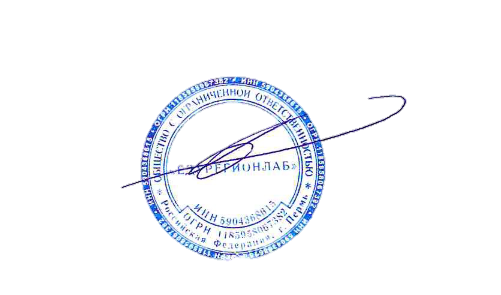 ДОПОЛНИТЕЛЬНАЯ  ПРОФЕССИОНАЛЬНАЯ  ПРОГРАММА  ПОВЫШЕНИЯ  КВАЛИФИКАЦИИ  «ИНФЕКЦИОННЫЕ БОЛЕЗНИ У ДЕТЕЙ»со сроком освоения 144 академических часа по специальности «Инфекционные болезни»Дополнительные специальности:Общая врачебная практика (семейная медицина), Педиатрия, Педиатрия (после специалитета), Скорая медицинская помощьПермь, 2022Организация-разработчик: Общество с ограниченной ответственностью  «Едурегионлаб» (ООО «Едурегионлаб»).Структурное подразделение, подготовившее дополнительную профессиональную программу повышения квалификации «Инфекционные болезни у детей», - специализированное структурное образовательное подразделение Образовательный центр «Едурегионлаб» (ОЦ «Едурегионлаб»).Дополнительная профессиональная программа повышения квалификации «Инфекционные болезни у детей» разработана рабочей группой сотрудников ООО «Едурегионлаб» в следующем составе:Антропова Татьяна Александровна, врач-эпидемиолог, преподаватель эпидемиологии и инфекционной безопасности ООО «Едурегионлаб»;Зуйкина Елена Александровна, методист ООО «Едурегионлаб».Программа утверждена Приказом № 10-ОЦ  от «01» октября 2022 г.Используемые  сокращенияСОДЕРЖАНИЕ1. Общие положения 1.1. Аннотация и нормативно-правовые основания 1.2. Цель программы1.3. Категория слушателей 1.4. Формы освоения программы 2. Планируемые результаты обучения3. Учебный план 4. Календарный учебный график 5. Рабочие программы учебных модулей6. Организационно-педагогические условия реализации программы 6.1. Кадровое обеспечение программы6.2. Материально-техническое обеспечение программы 6.3. Учебно-методическое и информационное обеспечение программы7. Контроль результатов обучения 7.1. Формы аттестации   7.2. Оценочные материалы 7.3. Контрольно-измерительные материалы (Приложение «Фонд оценочных средств»).1. ОБЩИЕ ПОЛОЖЕНИЯДополнительная профессиональная программа повышения квалификации врачей «Инфекционные болезни у детей» со сроком освоения 144 академических часа (далее – Программа), реализуемая ООО «Едурегионлаб» (далее – Центр) является нормативно-методическим документом, регламентирующим содержание, организационно-методические формы и трудоемкость обучения. Аннотация и нормативно-правовые основанияПрограмма «Инфекционные болезни у детей» разработана для специалистов с высшим медицинским образованием.Основная цель вида профессиональной деятельности: диагностика, лечение и профилактика инфекционных заболеваний и (или) состояний, медицинская реабилитация пациентов.Актуальность дополнительной профессиональной программы повышения квалификации «Инфекционные болезни у детей» обусловлена необходимостью совершенствования профессиональных компетенций врачей в сфере диагностики, лечения и профилактики инфекционных болезней у детей.Программа разработана на основании нормативно-правовых документов:Федерального закона от 29.12.2012 № 273-ФЗ (ред. от 07.03.2018) «Об образовании в Российской Федерации»; Федерального закона от 21.11.2011 № 323-ФЗ (ред. от 07.03.2018) «Об основах охраны здоровья граждан в Российской Федерации»; Приказа Министерства образования РФ от 01.07.2013 № 499 «Об утверждении Порядка организации и осуществления образовательной деятельности по дополнительным профессиональным программам»;Приказа Минздрава от 08.10.2015 № 707н «Об утверждении Квалификационных требований к медицинским и фармацевтическим работникам с высшим образованием по направлению подготовки «Здравоохранение и медицинские науки»; Приказа Министерства здравоохранения и социального развития Российской Федерации от 23.07.2010 № 541н «Об утверждении единого квалификационного  справочника должностей руководителей, специалистов и служащих», раздел «Квалификационные характеристики должностей работников в сфере здравоохранения»;Приказа Минздрава от 22.11.2021 № 1081н «Об утверждении Положения об аккредитации специалистов» (Действует с 1 марта 2022 до 1 марта 2023 года);Приказа Министерства здравоохранения Российской Федерации от 21.01.2022 № 20н «Об особенностях проведения аккредитации специалистов»;Постановления Правительства РФ от 22.01.2013 № 23 «О правилах разработки и утверждения профессиональных стандартов» (с изменениями и дополнениями);Приказа Министерства здравоохранения и социального развития РФ от 23 июля 2010 г. N 541н «Об утверждении Единого квалификационного справочника должностей руководителей, специалистов и служащих, раздел «Квалификационные характеристики должностей работников в сфере здравоохранения» (Врач общей практики (семейный врач));Приказа Министерства труда и социальной защиты РФ от 27 марта 2017 г. N 306н «Об утверждении профессионального стандарта «Врач-педиатр участковый»;Приказа Министерства труда и социальной защиты РФ от 14 марта 2018 г. N 133н «Об утверждении профессионального стандарта «Врач скорой медицинской помощи»;Приказа Министерства труда и социальной защиты РФ от 14 марта 2018 г. N 135н «Об утверждении профессионального стандарта «Врач-инфекционист»;Приказа Министерства труда и социального развития РФ от 12.074.2013 № 148н «Об утверждении уровней квалификаций в целях разработки проектов профессиональных стандартов»; Приказа Минздрава РФ от 23.08.2017 № 816 «Об утверждении порядка применения организациями, осуществляющими образовательную деятельность, электронного обучения, дистанционных образовательных технологий при реализации образовательных программ»; Приказа Минобрнауки РФ от 6 мая 2005 г. № 137 «Об использовании дистанционных образовательных технологий»;ГОСТ Р 53620-2009 «Информационно-коммуникационные технологии в образовании. Электронные образовательные ресурсы. Общие положения»;соответствующих стандартов и порядков оказания медицинской помощи, и реализуется в системе непрерывного профессионального развития. Программа реализуется на основании лицензии Министерства образования и науки Пермского края от 17.12.2021 № Л035-01212-59/00203856.ЦЕЛЬ Программы – удовлетворение образовательных и профессиональных потребностей, обеспечение соответствия квалификации врачей меняющимся условиям профессиональной деятельности и социальной среды; совершенствование и углубление профессиональных компетенций, необходимых для  профессиональной деятельности и повышения профессионального уровня в рамках имеющейся квалификации в сфере профилактики, диагностики, лечения и профилактики болезней внутренних органов.Категория слушателейК лицам, поступающим на обучение по Программе, предъявляются следующие квалификационные требования (в соответствии с Приказом Министерства здравоохранения РФ от 8 октября 2015 г. N 707н «Об утверждении Квалификационных требований к медицинским и фармацевтическим работникам с высшим образованием по направлению подготовки «Здравоохранение и медицинские науки»):Специальность «Инфекционные болезни»Специальность «Общая врачебная практика (семейная медицина)»Специальность «Педиатрия»Специальность «Скорая медицинская помощь» Специальность «Терапия»Форма освоения программы:  заочная, без отрыва от профессиональной деятельности с применением дистанционных образовательных технологий (далее –  ДОТ), электронного обучения (далее – ЭОС). Для реализации ДПП ПК используются ДОТ и сформирована ЭОС. Основными дистанционными образовательными технологиями на цикле ДПП ПК «Инфекционные болезни у детей» являются: интернет-технология с методикой асинхронного дистанционного обучения. Для этого на образовательной платформе Центра размещаются электронные учебно-методические комплексы, включающие нормативно-правовые документы, практические рекомендации, видеолекции, интернет-ссылки, тесты и другие учебные материалы по программе.  Доступ к образовательной платформе осуществляется с помощью индивидуального логина и пароля, обеспечивающего идентификацию пользователя и информационную безопасность с любого информационного устройства, подключенного к сети Интернет круглосуточно.  Обучающая платформа позволяет слушателю решать тесты, вести диалог с преподавателем в его личном кабинете. Результаты тестирования отображаются в электронном дневнике обучающегося автоматически.  Итоговая аттестация по результатам освоения Программы организуется в форме экзамена, который состоит в выполнении итогового тестового программированного контроля через систему дистанционного обучения.Основными компонентами Программы являются: 1.  Общие положения2.  Планируемые результаты обучения3.  Учебный план	4.  Календарный учебный график5.  Рабочие программы учебных модулей6.  Организационно-педагогические условия реализации Программы7.  Контроль результатов обучения (формы аттестации).8.  Оценочные материалы.Планируемые результаты обучения (см. раздел 2 Программы) направлены на совершенствование профессиональных компетенций  врачей, совершенствование их профессиональных знаний, умений, навыков. Учебный план (далее – УП) определяет состав изучаемых модулей с указанием их трудоемкости, последовательности изучения; устанавливает формы реализации учебного процесса – очная /очно-заочная/ заочная с применением ДОТ и ЭО; формы организации учебного процесса и их соотношение (лекции, семинарские и практические занятия); конкретизирует формы контроля знаний и умений обучающихся – зачет / экзамен.Календарный учебный график регламентирует режим занятий.Организационно-педагогические условия реализации Программы включают:кадровое обеспечение реализации программы;материально-техническую базу, обеспечивающую организацию всех видов дисциплинарной подготовки;учебно-методическое и информационное обеспечение Программы:литературу,базы данных,Интернет-ресурсы,информационную поддержку,нормативно-правовое обеспечение.Контроль результатов обучения осуществляется посредством текущего контроля, промежуточной и итоговой аттестаций, определяет формы аттестации. Оценочные материалыДля проведения контроля результатов обучения используется фонд оценочных средств (далее – ФОС), позволяющий оценить степень достижения обучающимися запланированных результатов обучения по Программе.Трудоемкость освоения Программы – 144 академических часа.Режим занятий: 36 академических часов в неделю.Форма документа, выдаваемого при успешном освоении программы: удостоверение о повышении квалификации установленного образца.2. ПЛАНИРУЕМЫЕ РЕЗУЛЬТАТЫ ОБУЧЕНИЯХарактеристика профессиональных компетенций, подлежащих совершенствованию в результате освоения Программы Планируемые результаты обучения:По  итогам обучения слушатель совершенствует следующие профессиональные компетенции (далее  - ПК):готовность к проведению обследования с целью установления диагноза (ПК-1);готовность к назначению лечения и контролю его эффективности и безопасности (ПК-2);готовность к оказанию медицинской помощи пациенту в неотложной или экстренной формах (ПК-3).3. УЧЕБНЫЙ ПЛАНТрудоемкость обучения: 144 академических часа. Форма обучения:  заочная с применением ДОТ и ЭО.* Образовательная деятельность обучающихся предусматривает следующие виды учебных занятий и учебных работ:  лекции, практические занятия, семинары, тренинги, консультации, итоговый контроль (тестирование).Перечень основных  информационных  ресурсов  и  используемых  технологий  СДО:Сокращения:- ВЛ – видеолекция- КП – компьютерная презентация- ЭТ – электронный текст- ЭУК – электронный учебный курс- ИЛ – интерактивная лекция- ВФ – видеофайл- АФ – аудиофайл- Ф – форум- БД – база данных- ЛС – личные сообщения- Т – тест- С – семинар- ВЧ – веб-чат- ЧС – чат-семинарТехнологии представления информации в системе дистанционного обучения (СДО)КАЛЕНДАРНЫЙ УЧЕБНЫЙ ГРАФИКУчебные занятия проводятся в течение 18 дней, 4 недель: пять дней в неделю по 8 академических часов в день.5. РАБОЧИЕ ПРОГРАММЫ УЧЕБНЫХ МОДУЛЕЙМОДУЛЬ 1ИНФЕКЦИОННАЯ ПАТОЛОГИЯ* – Для характеристики уровня освоения учебного материала используются следующие обозначения: 1 – ознакомительный (узнавание ранее изученных объектов, свойств); 1а – познавательный (углубленное изучение ранее изученных объектов и свойств); 2 – репродуктивный (выполнение деятельности по образцу, инструкции или под руководством); 3 – продуктивный (планирование и самостоятельное выполнение деятельности, решение проблемных задач).МОДУЛЬ 2ВАКЦИНОПРОФИЛАКТИКА ДЕТСКИХ ИНФЕКЦИЙ* – Для характеристики уровня освоения учебного материала используются следующие обозначения: 1 – ознакомительный (узнавание ранее изученных объектов, свойств); 1а – познавательный (углубленное изучение ранее изученных объектов и свойств); 2 – репродуктивный (выполнение деятельности по образцу, инструкции или под руководством); 3 – продуктивный (планирование и самостоятельное выполнение деятельности, решение проблемных задач).МОДУЛЬ 3ПРОМЕЖУТОЧНАЯ АТТЕСТАЦИЯ* – Для характеристики уровня освоения учебного материала используются следующие обозначения: 1 – ознакомительный (узнавание ранее изученных объектов, свойств); 1а – познавательный (углубленное изучение ранее изученных объектов и свойств); 2 – репродуктивный (выполнение деятельности по образцу, инструкции или под руководством); 3 – продуктивный (планирование и самостоятельное выполнение деятельности, решение проблемных задач).МОДУЛЬ 4ИНФЕКЦИОННЫЕ БОЛЕЗНИ У ДЕТЕЙ* – Для характеристики уровня освоения учебного материала используются следующие обозначения: 1 – ознакомительный (узнавание ранее изученных объектов, свойств); 1а – познавательный (углубленное изучение ранее изученных объектов и свойств); 2 – репродуктивный (выполнение деятельности по образцу, инструкции или под руководством); 3 – продуктивный (планирование и самостоятельное выполнение деятельности, решение проблемных задач).МОДУЛЬ 5НЕОТЛОЖНЫЕ СОСТОЯНИЯ ПРИ ОСТРЫХ ИНФЕКЦИОННЫХ ЗАБОЛЕВАНИЯХ У ДЕТЕЙ* – Для характеристики уровня освоения учебного материала используются следующие обозначения: 1 – ознакомительный (узнавание ранее изученных объектов, свойств); 1а – познавательный (углубленное изучение ранее изученных объектов и свойств); 2 – репродуктивный (выполнение деятельности по образцу, инструкции или под руководством); 3 – продуктивный (планирование и самостоятельное выполнение деятельности, решение проблемных задач).МОДУЛЬ 6ИТОГОВАЯ АТТЕСТАЦИЯ* – Для характеристики уровня освоения учебного материала используются следующие обозначения: 1 – ознакомительный (узнавание ранее изученных объектов, свойств); 1а – познавательный (углубленное изучение ранее изученных объектов и свойств); 2 – репродуктивный (выполнение деятельности по образцу, инструкции или под руководством); 3 – продуктивный (планирование и самостоятельное выполнение деятельности, решение проблемных задач).6. ОРГАНИЗАЦИОННО-ПЕДАГОГИЧЕСКИЕ УСЛОВИЯ РЕАЛИЗАЦИИ ПРОГРАММЫ    Кадровое  обеспечение  ПрограммыРеализация Программы обеспечивается профессорско-преподавательским составом Центра, состоящим из специалистов с высшим медицинским образованием, имеющих опыт работы в области профессиональной деятельности в сфере здравоохранения, соответствующий  преподаваемым темам Программы, и дополнительное профессиональное образование в области профессионального образования, а также лицами, привлекаемыми к реализации Программы на условиях гражданско-правового договора.Доля научно-педагогических работников, имеющих учёную степень и (или) учёное звание, в общем числе научно-педагогических работников, реализующих Программу, составляет 50 процентов.    Материально-техническое обеспечение Программы         Материально-техническая база, обеспечивающая реализацию Программы, соответствует действующим санитарно-техническим нормам, а также нормам и правилам пожарной безопасности.Ресурсы дистанционной образовательной платформы Центра позволяют:- создавать условия для функционирования электронной информационно-образовательной среды, обеспечивающей освоение обучающимися образовательных программ или их частей в полном объеме независимо от места нахождения обучающихся;- обеспечивать идентификацию личности обучающегося, выбор способа которой осуществляется организацией самостоятельно, и контроль соблюдения условий проведения мероприятий, в рамках которых осуществляется оценка результатов обучения.Перечень основной и дополнительной литературы за последние 5 (10) лет, а также средств обеспечения освоения дисциплины (схемы, таблицы, плакаты, слайды, видеофильмы и др.) по основным разделам программы.Для того, чтобы обучающийся освоил программу в полном объеме, ему необходимо иметь компьютер с операционной системой Microsoft Windows и выходом в интернет. На компьютере должен быть установлен пакет офисных программ Microsoft Office. Для работы в системе дистанционного обучения  необходимо устойчивое Internet-соединение.Для регистрации в системе слушателю необходимо предоставить адрес электронной почты.Общие требования к организации образовательного процессаКаждый обучающийся в течение всего периода обучения обеспечивается доступом к автоматизированной системе дистанционного обучения (СДО) Центра.СДО  обеспечивает: возможность входа в неё обучающегося из любой точки, в которой имеется доступ к информационно-телекоммуникационной сети «Интернет» (далее – сеть «Интернет»);одновременный доступ 100 процентов обучающихся по Программе;доступ к учебному содержанию Программы и электронным образовательным ресурсам в соответствии с формой обучения;фиксацию хода образовательного процесса, результатов промежуточной аттестации и результатов итоговой аттестации;диалог с преподавателем в веб-чате;форум с обучающимися в группе.Учебно-методическое и информационное обеспечение ПрограммыОсновная литератураФедеральный закон от 21.11.2011 № 323-ФЗ (ред. от 07.03.2018) «Об основах охраны здоровья граждан в Российской Федерации».Приказ Министерства здравоохранения РФ от 7 марта 2018 г. N 92н «Об утверждении Положения об организации оказания первичной медико-санитарной помощи детям».Приказ Министерства здравоохранения и социального развития РФ от 16 апреля 2012 г. N 366н «Об утверждении Порядка оказания педиатрической помощи» (с изменениями и дополнениями).Инфекционные болезни / под ред. Ющука Н. Д. , Венгерова Ю. Я. - Москва : ГЭОТАР-Медиа, 2021. - 1104 с. (Серия «Национальные руководства») - ISBN 978-5-9704-6122-8. - Текст : электронный // ЭБС «Консультант студента» : [сайт]. - URL : https://www.studentlibrary.ru/book/ISBN9785970461228.html (дата обращения: 17.10.2022). - Режим доступа : по подписке.Дмитриев, А. В. Инфекционные болезни у детей. Респираторные инфекции. Ангины. Менингококковая инфекция. Экзантемные инфекции : учебное пособие для подготовки к практическим занятиям по педиатрии студентов лечебного факультета / А. В. Дмитриев [и др. ] - Рязань : ООП УИТТиОП, 2017. - 182 с. - Текст : электронный // ЭБС «Консультант студента» : [сайт]. - URL : https://www.studentlibrary.ru/book/ryazgmu_004.html (дата обращения: 17.10.2022). - Режим доступа : по подписке.Кильдиярова, Р. Р. Детские болезни : учебник / под ред. Кильдияровой Р. Р. - Москва : ГЭОТАР-Медиа, 2021. - 800 с. - ISBN 978-5-9704-5964-5. - Текст : электронный // ЭБС «Консультант студента» : [сайт]. - URL : https://www.studentlibrary.ru/book/ISBN9785970459645.html (дата обращения: 06.10.2022). - Режим доступа : по подписке.Краткий справочник по детским инфекциям / под ред. Л. Н. Мазанковой. - Москва : ГЭОТАР-Медиа, 2022. - 176 с. (Серия «Библиотека врача-специалиста») - ISBN 978-5-9704-6825-8. - Текст : электронный // ЭБС «Консультант студента» : [сайт]. - URL : https://www.studentlibrary.ru/book/ISBN9785970468258.html (дата обращения: 17.10.2022). - Режим доступа : по подписке.Маннапова, Р. Т. Микробиология и микология. Особо опасные инфекционные болезни, микозы и микотоксикозы : учебник. / Маннапова Р. Т. - Москва : Проспект, 2018. - 384 с. - ISBN 978-5-392-27155-9. - Текст : электронный // ЭБС «Консультант студента» : [сайт]. - URL : https://www.studentlibrary.ru/book/ISBN9785392271559.html (дата обращения: 17.10.2022). - Режим доступа : по подписке.Учайкин, В. Ф. Инфекционные болезни у детей : учебник / под ред. В. Ф. Учайкина, О. В. Шамшевой. - 3-е изд. - Москва : ГЭОТАР-Медиа, 2022. - 920 с. - ISBN 978-5-9704-7032-9. - Текст : электронный // ЭБС «Консультант студента» : [сайт]. - URL : https://www.studentlibrary.ru/book/ISBN9785970470329.html (дата обращения: 17.10.2022). - Режим доступа : по подписке.Эмонд, Р. Т. Атлас инфекционных заболеваний / Роналд Т. Д. Эмонд, Филипп Д. Уэлсби, Х. А. К. Роуланд ; пер. с англ. под ред. В. В. Малеева, Д. В. Усенко. - Москва : ГЭОТАР-Медиа, 2013. - Текст : электронный // ЭБС «Консультант студента» : [сайт]. - URL : https://www.studentlibrary.ru/book/06-COS-2367X.html (дата обращения: 17.10.2022). - Режим доступа : по подписке.Ющук, Н. Д. Диагностика типичного случая инфекционной болезни (стандартизованный пациент) : учеб. пособие / под ред. Н. Д. Ющука, Е. В. Волчковой. - Москва : ГЭОТАР-Медиа, 2017. - 464 с. - ISBN 978-5-9704-4044-5. - Текст : электронный // ЭБС «Консультант студента» : [сайт]. - URL : https://www.studentlibrary.ru/book/ISBN9785970440445.html (дата обращения: 17.10.2022). - Режим доступа : по подписке.Ющука, Н. Д. Инфекционные болезни : синдромальная диагностика : учебное пособие / под ред. Н. Д. Ющука, Е. А. Климовой. - Москва : ГЭОТАР-Медиа, 2020. - 176 с. - 176 с. - ISBN 978-5-9704-5603-3. - Текст : электронный // ЭБС «Консультант студента» : [сайт]. - URL : https://www.studentlibrary.ru/book/ISBN9785970456033.html (дата обращения: 17.10.2022). - Режим доступа : по подписке.Ющук, Н. Д. Инфекционные болезни : учебник / Н. Д. Ющук, Г. Н. Кареткина, М. М. Гаджикулиева. - 6-е изд. , перераб. и доп. - Москва : ГЭОТАР- Медиа, 2022. - 520 с. - ISBN 978-5-9704-6911-8. - Текст : электронный // ЭБС «Консультант студента» : [сайт]. - URL : https://www.studentlibrary.ru/book/ISBN9785970469118.html (дата обращения: 17.10.2022). - Режим доступа : по подписке.Дополнительная литератураСанПиН 3.3686-21 «Санитарно-эпидемиологические требования по профилактике инфекционных болезней» (с 01.09.2021 г.  до 01.01.2027 г.);МР 3.5.1.0113-16 Методические рекомендации «Использование перчаток для профилактики инфекций, связанных с оказанием медицинской помощи, в медицинских организациях».СП 3.5.1378-03 «Санитарно-эпидемиологические требования к организации и осуществлению дезинфекционной деятельности».СП 2.1.3678-20 «Санитарно-эпидемиологические требования к эксплуатации помещений, зданий, сооружений, оборудования и транспорта, а также условиям деятельности хозяйствующих субъектов, осуществляющих продажу товаров, выполнение работ и услуг» (действуют с 01.01.2021 г. до 01.01.2027 г.)СанПиН 2.1.3684-21 «Санитарно-эпидемиологические требования к содержанию территорий городских и сельских поселений, к водным объектам, питьевой воде и питьевому водоснабжению, атмосферному воздуху, почвам, жилым помещениям» (действуют с 01.03.2021 г. до 01.03.2027 г.)СП 1.1.1058-01 «Организация и проведение производственного контроля за соблюдением санитарных правил и выполнением санитарно-эпидемиологических (профилактических) мероприятий» (в ред. изм. и доп. № 1 пост. Гл. гос. сан. вр. от 27.03.2007 № 13)МУ 3.5.1.3674-20. 3.5.1. «Дезинфектология. Обеззараживание рук медицинских работников и кожных покровов пациентов при оказании медицинской помощи», утв. 14.12.2020г. Покровский, В. И. Инфекционные болезни и эпидемиология : учебник / Покровский В. И. , Пак С. Г. , Брико Н. И. - 3-е изд. , испр. и доп. - Москва : ГЭОТАР-Медиа, 2016. - 1008 с. - ISBN 978-5-9704-3822-0. - Текст : электронный // ЭБС «Консультант студента» : [сайт]. - URL : https://www.studentlibrary.ru/book/ISBN9785970438220.html (дата обращения: 17.10.2022). - Режим доступа : по подписке.6.3.3. Базы данных, информационно-справочные и поисковые системы:http://www.rmj.ru – Русский медицинский журнал.http://www.russmed.ru – Российское медицинское общество.http://www.consilium-medicum.com – Журнал «Сonsilium-medicum».http://www.medinfo – Медицинская поисковая система для специалистов.http://mirvracha.ru/portal/inde –Профессиональный портал для врачей. http://www.rusvrach.ru – Профессиональный портал для российских врачей.http://www.zdrav.ru - Портал сообщества медицинских руководителей.www.studentlibrary.ru – ЭБС «Консультант студента».7. контролЬ результатов обученияКонтроль результатов обучения включает текущую, промежуточную и итоговую аттестацию обучающихся.7.1.   Формы аттестации	Формы промежуточного и текущего контроля обучающихся: 1. Промежуточное тестирование. 2. Непосредственное наблюдение за работой и успеваемостью обучающегося  в рамках активности в системе дистанционного обучения на образовательной платформе Центра.Освоение Программы завершается итоговой аттестацией, которая выявляет теоретическую и практическую подготовленность обучающегося в соответствии с целями и содержанием Программы, а также в соответствии с профессиональными  стандартами.    Обучающийся допускается к итоговой аттестации после освоения учебного материала в объёме, предусмотренном Программой.	Итоговая аттестация по результатам освоения Программы организуется в форме экзамена, который состоит в выполнении итогового тестового программированного контроля через систему дистанционного обучения, направленного на контроль и оценку знаний, умений, составляющих содержание профессиональных компетенций. Лицам, успешно освоившим Программу и прошедшим итоговую аттестацию, выдаётся  удостоверение  о  повышении  квалификации  установленного  образца.7.2. Оценочные средстваИтоговый тестовый программированный  контроль представляет тестовые задания, выявляющие теоретическую и практическую подготовку врача. Тестовые задания предполагают выбор одного или нескольких правильных ответов. По окончании итогового тестирования система автоматически фиксирует  результат по каждому слушателю.Критерии  оценки  тестирования7.3. Контрольно-измерительные материалыКонтрольно-измерительные материалы Программы представлены в Приложении «Фонд оценочных средств».Приложение «Фонд  оценочных  средств»Промежуточный  тестИнструкция:   выберите один или несколько правильных ответов.1. (а) Сегментарный отек легкого развивается при:а) парагриппе;*б) микоплазменной инфекции;в) гриппе;г) аденовирусной инфекции;д) коронавирусной инфекции.2. (в) Для аденовирусной инфекции характерны следующие симптомы:а) катаральные явления в носоглотке;б) боли в суставах;в) увеличение лимфатических узлов;*г) конъюктивит;д) узловая эритема.3. (а) Бронхиолит - характерный симптом для:а) парагриппа;*б) респираторно-синцитиальной инфекции;в) аденовирусной инфекции;г) гриппа;д) коронавирусной инфекции.4. (в) К симптомам крупа относятся:а) грубый лающий кашель;б) осиплый голос;в) экпираторная одышка;*г) шумное стенотическое дыхание;д) коробочный оттенок перкуторного звука.5. (б) При лечении микоплазменной инфекции препаратами выбора являются:а) ампициллины;б) макролиды;*в) цефалоспорины;г) фторхинолоны.6. (а) Корь в типичной манифестной форме характеризуется совокупностью следующих клинический проявлений:а) общая интоксикация, температура 38 °С и выше, кашель и/или насморк, конъюнктивит, пятнисто-папулезная сыпь с этапностью высыпаний;*б) лихорадка, геморрагическая сыпь на коже, менингеальные симптомы;в) температура 37,5 °С, увеличение затылочных и заднешейных лимфоузлов, пятнистая сыпь на коже;г) лихорадка, наложения на миндалинах, мелкоточечная сыпь, бледный носогубный треугольник, сосочковый язык;д) лихорадка, везикулезная сыпь на коже и слизистых.7. (а, в, г, д) Для катарального (продромального) периода кори помимо лихорадки характерно:а) кашель;*б) пятнисто-папулезная сыпь;в) конъюнктивит;*г) ринит;*д) лихорадка.*8. (а) Особенности сыпи при кори:а) этапная, пятнисто-папулезная на неизмененном фоне кожи;*б) пятнисто-папулезная на неизмененном фоне кожи, без этапности;в) везикулезная;г) геморрагическая;д) мелкоточечная на гиперемированном фоне.9. (а) Патогномоничным для кори симптомом является:а) пятна Бельского-Филатова-Коплика;*б) пятна Киари-Авцына;в) энантема Розенберга;г) зубы Гетчинсона;д) симптом Пастиа.10. (а, в) Лабораторная диагностика кори включает:а) ПЦР (не позднее 3-го дня с момента появления сыпи);*б) серологическое исследование (ИФА) в 1-3-й день болезни;в) серологическое исследование (ИФА) на 4-5-й день с момента появления сыпи;*г) метод «кашлевых пластин»;д) бактериологическое исследование.11. (б) Основной путь инфицирования при краснухе:а) энтеральный;б) воздушно-капельный;*в) трансмиссивный;г) парентеральный.12. (б) Особенности сыпи при краснухе:а) этапная, пятнисто-папулезная сыпь на неизмененном фоне кожи;б) розовая мелкая пятнисто-папулезная сыпь, преимущественно на разгибательных поверхностях конечностей, спине и ягодицах;*в) везикулезная сыпь;г) геморрагическая сыпь;д) мелкоточечная сыпь на гиперемированном фоне кожи.13. (а, в) Лабораторная диагностика краснухи включает:а) ПЦР (не позднее 3-го дня с момента появления сыпи);*б) серологическое исследование (ИФА) в 1-3-й день болезни;в) серологическое исследование (ИФА) на 4-5-й день с момента появления сыпи;*г) бактериологическое исследование;д) реакция Вассермана.14. (б) Больной краснухой должен быть изолирован в течение:а) 5 дней с момента появления сыпи;б) 7 дней с момента появления сыпи;*в) 9 дней от начала заболевания;г) 21 дня от начала заболевания;д) до 5 дней с момента последних высыпаний.15. (б, в, г) Для краснухи в типичной манифестной форме характерно:а) лихорадка, симптомы интоксикации;б) незначительный подъем температуры, отсутствие интоксикации;*в) увеличение затылочных лимфоузлов;*г) пятнисто-папулезная сыпь без этапности;*д) везикулезная сыпь на кистях, стопах, слизистой рта;е) этапная пятнисто-папулезная сыпь.Итоговый  тестИнструкция:   выберите один или несколько правильных ответов. 1. (б) Опоясывающий герпес возникает у человека, перенесшего:а) простой герпес;б) ветряную оспу;*в) ИМ;г) везикулезный стоматит.2. (а, в, г) При внутриутробном инфицировании ЦМВ возможны:а) формирование пороков развития;*б) формирование зубов Гетчинсона;в) генерализованные формы инфекции;*г) выкидыш, мертворождение;д) муковисцидоз.*3. (а, г, д) Морфологическими признаками ЦМВИ являются:а) образование гигантских клеток типа «совиный глаз»;*б) баллонная дистрофия эпителия;в) атрофия мотонейронов;г) лимфогистиоцитарные инфильтраты;*д) очаги фиброза.*4. (а, б, г) Для интерстициальной пневмонии ЦМВ-этиологии типично:а) продолжительная лихорадка;*б) коклюшеподобный кашель;*в) очаговые тени на рентгенограмме органов грудной клетки;г) выраженная дыхательная недостаточность;*д) лающий кашель, сиплый голос, инспираторная одышка.5. (б, г, д) Маркерами активной ЦМВИ являются:а) повышение уровня в крови общих иммуноглобулинов класса IgМ;б) специфические антитела класса IgM;*в) повышение уровня в крови общих иммуноглобулинов класса IgG;г) ДНК ЦМВ в крови и/или антигены ЦМВ в клетках крови;*д) ДНК ЦМВ в слюне и моче.*6. (а, в, г) Препаратами специфической этиотропной терапии ЦМВИ являются:а) иммуноглобулин человека антицитомегаловирусный (Цитотект♠);*б) рибавирин;в) фоскарнет натрия;*г) осельтамивир;*д) ганцикловир.7. (а) Передача ВИЧ возможна через:а) кровь;*б) слюну;в) слезу.8. (б) Основной путь заражения ВИЧ-инфекцией у детей:а) контактный;б) интранатальный;*в) половой.9. (а) Детям, рожденным от ВИЧ-инфицированных матерей, противопоказаны:а) живые вакцины;*б) анатоксины;в) все вакцины.10. (в) HAV в наибольшем количестве выделяется с калом:а) в желтушном периоде;б) периоде реконвалесценции;в) преджелтушном периоде;*г) в течение всего заболевания.11. (г) С началом периода разгара общее состояние больного при гепатите А:а) ухудшается;б) не меняется;в) улучшается при проведении терапии;г) улучшается.*12. (в) Для типичного ГA характерно:а) повышение уровня неконъюгированного билирубина;б) повышение уровня конъюгированного билирубина;в) нормальное содержание билирубина;*г) снижение уровня билирубина.13. (б) Обнаружение антител класса G к HAV при отсутствии антител класса М может свидетельствовать:а) об остром гепатите А;б) поствакцинальном иммунитете;*в) хроническом гепатите А;г) лабораторной ошибке.14 (а) Вакцина против ГA:а) инактивированная;*б) живая;в) полисахаридная;г) рекомбинантная.15. (в) Вероятным фактором, указывающим на возможность заражения вирусом ГE, является:а) горная река в верховье;б) высокая температура в тропиках;в) вода неизвестной чистоты;*г) укусы москитов;д) укус клеща.16. (б) Синдромом, вызывающим зуд кожи при гепатите Е, является:а) цитолиз;б) холестаз;*в) мезенхимально-воспалительный;г) некротический.17. (в) В желтушном периоде при вирусном гепатите Е:а) увеличивается репликация вируса ГE;б) появляется жидкий стул;в) симптомы интоксикации нарастают;*г) сокращаются размеры печени;д) исчезают симптомы интоксикации.18. (в) Какие из перечисленных маркеров верифицируют ГE:а) ДНК вируса ГE;б) анти-HЕV IgM;в) анти-HCV;*г) анти-HDV;д) анти-HBcore IgM.19. (б) Наиболее характерный путь передачи инфекции в странах с высокой заболеваемостью ГE:а) парентеральный;б) водный;*в) вертикальный;г) пищевой.20. (г) Назовите длительность инкубационного периода при ГB:а) 10-21 день;б) 7 дней;в) 15-45 дней;г) 45-180 дней;*д) 60-100 дней.21. (г) Патогенез поражения клеток печени при ГB включает в себя:а) энергетическое истощение и дистрофию клетки в результате репликации HBV;б) разрыв клеточной мембраны из-за переполнения вирусом ГB клетки;в) повреждения HBV хромосомного аппарата клетки;г) иммуноопосредованный цитолиз инфицированного гепатоцита;*д) повышение активности лизосомальных ферментов.22. (г) Тяжесть ГB прежде всего зависит:а) от возраста ребенка;б) возраста его матери;в) группы крови у ребенка;г) инфицирующей дозы;*д) генотипа HBV.23. (б) В крови у вакцинированного от ГB определяется:а) HBsAg;б) anti-HBs;*в) anti-HBcore;г) anti-HBe;д) anti-HCV.24. (а) Вакцина для профилактики вирусного гепатита В содержит:а) HBsAg;*б) anti-HBs;в) anti-HBcore;г) anti-HBe;д) anti-HCV.25. (в) Обычно исходом дельта-суперинфекции является:а) выздоровление;б) цирроз печени;в) хронический гепатит дельта;*г) носительство HBsAg;д) гепатоцеллюлярная карцинома.26. (г) Среди больных с ГC преобладают:а) грудные дети;б) беременные;в) новорожденные;г) пациенты с тяжелой соматической патологией.*27. (в) Характерной особенностью ГC является:а) самопроизвольное выздоровление;б) частое развитие злокачественных форм;в) хронизация процесса;*г) развитие атрезии желчных протоков.28. (а) Основным клиническим проявлением хронического вирусного гепатита является:а) гепатомегалия;*б) спленомегалия;в) желтуха;г) асцит.29. (а) Только при циррозе печени в отличие от хронического вирусного гепатита отмечаются:а) пищеводно-желудочные кровотечения;*б) носовые кровотечения;в) экхимозы;г) петехиальная сыпь.30. (а) Основным биохимическим признаком хронического вирусного гепатита служит повышение уровня:а) трансаминаз;*б) щелочной фосфатазы;в) билирубина;г) холестерина.31. (а) Для лечения хронического ГB у детей может быть назначен препарат:а) тенофовир;*б) осельтамивир;в) ацикловир;г) рибавирин.32. (а) Показанием к назначению этиотропной терапии при хроническом ГB является обнаружение в сыворотке крови:а) HBeAg;*б) anti-HBcore;в) HBsAg;г) anti-HBs.33. (в) Источником бешенства у человека могут быть:а) только хищные животные;б) только домашние животные;в) любые виды млекопитающих и хищные птицы.*34. (б) Передача бешенства человеку возможна от больного животного:а) при любом контакте с кожей и слизистой;б) при наличии повреждения кожи или слизистой;*в) только при обильном загрязнении слюной больного животного.35. (б) Явления гидрофобии наблюдаются у человека с бешенством:а) в продромальном периоде;б) в периоде разгара;*в) в периоде параличей.36. (в) При неглубоком повреждении, оцарапывании или ослюнении ребенка в область кисти показано:а) введение только вакцины;б) только местная обработка раны;в) введение вакцины и иммуноглобулина.*37. (б) Сроки введения донорского иммуноглобулина антирабического ограничены:а) 3 днями после контакта;б) 7 днями после контакта;*в) 90 днями после контакта.38. (б, в, д) Критериями геморрагической лихорадки денге служат:а) снижение протромбинового индекса;б) положительный стандартный турникет-тест;*в) тромбоцитопения менее 100 тыс./мкл;*г) положительный симптом Никольского;д) кровоточивость со слизистых оболочек.*39. (а, б, в, г) В перечень инфекционных болезней, требующих проведения мероприятий по санитарной охране территории РФ, включены:а) лихорадка денге;*б) желтая лихорадка;*в) лихорадка Западного Нила;*г) крымская геморрагическая лихорадка;*д) ГЛПС.40. (а, б, в) Эндемичными регионами для крымской геморрагической лихорадки на территории России являются:а) Республика Крым;*б) Республика Дагестан;*в) Ставропольский край;*г) Сахалин;д) Республика Коми.41. (б, в, г) Для лихорадки Зика характерно:а) фебрильная лихорадка;б) субфебрилитет;*в) экзантема;*г) конъюнктивит;*д) геморрагический синдром.42. (а, б, в, г, д) Показаниями для обследования на арбовирусное заболевание у лихорадящего пациента являются:а) пребывание в эндемичном регионе;*б) изменения в гемограмме (снижение лейкоцитов и/или тромбоцитов);*в) суставной и/или геморрагический синдром;*г) экзантема;*д) поражение ЦНС.*43. (а, в, г, д) Диагноз «клещевая пятнистая лихорадка» можно заподозрить на основании следующих клинико-анамнестических данных:а) пребывание в эндемичном регионе;*б) употребление некипяченого молока;в) лихорадка;*г) наличие первичного аффекта в месте присасывания клеща;*д) регионарный лимфаденит.*44. (б, в, г, д) К риккетсиозам группы клещевых пятнистых лихорадок относят:а) сыпной тиф;б) астраханскую пятнистая лихорадку;*в) марсельскую лихорадку;*г) клещевой сыпной тиф Северной Азии;*д) везикулезный риккетсиоз.*45. (г, д) К риккетсиозам группы сыпного тифа относят:а) лихорадку Скалистых гор;б) лихорадку цуцугамуши;в) Ку-лихорадку;г) эпидемический (вшиный) сыпной тиф;*д) эндемический (крысиный) сыпной тиф.*46. (а, б, в) Препаратами выбора для лечения риккетсиозов являются:а) доксициклин;*б) макролиды;*в) хлорамфеникол;*г) цефалоспорины;д) аминопенициллины.47. (в) Возбудителем возвратных лихорадок является спирохета рода:а) Leptospira;б) Treponema;в) Borrelia;*г) Bordetella.48. (а, б, г) Дифференциальный диагноз клещевой возвратной лихорадки проводят:а) с малярией;*б) бруцеллезом;*в) корью;г) вшиным возвратным тифом.*49 (а) Минимальный и максимальный инкубационный период клещевой возвратной лихорадки составляет:а) 4-20 дней;*б) 3-7 дней;в) 1-30 дней;г) 14-30 дней.50. (а, б, в) Для клещевой возвратной лихорадки характерно:а) наличие первичного аффекта;*б) приступообразное течение болезни;*в) гепатоспленомегалия;*г) наложения на миндалинах.51. (а, б, г) Укажите препараты, которыми проводится лечение возвратных лихорадок:а) амоксициллин;*б) доксициклин;*в) ципрофлоксацин;г) бензилпенициллин.*52. (а, б, в, г, д) Хламидиоз и хламидофилез передаются:а) воздушно-капельным;*б) воздушно-капельно-пылевым;*в) контактным;*г) половым;*д) вертикальным путем.*53. (а, б, в, г, д) Для респираторного хламидиоза и хламидофилеза характерны:а) ринофарингит;*б) коклюшеподобный кашель;*в) кашель типа «стакатто»;*г) БОС;*д) круп.*54. (а, г, д) В этиотропной терапии хламидофилеза и хламидиоза наиболее эффективными являются:а) макролиды;*б) цефалоспорины;в) аминопенициллины;г) тетрациклины;*д) фторхинолоны.*55. (в) Возбудителем орнитоза является:а) Chlamydia trachomatis;б) Chlamydophila pneumoniae;в) Chlamydophila psittaci;*г) Chlamydophila pecorum.56. (в) Основным путем передачи орнитоза является:а) фекально-оральный;б) контактный;в) воздушно-капельный;*г) трансмиссивный.57. (б, г) Для типичной формы орнитоза характерны следующие симптомы:а) постепенное начало без подъема температуры тела;б) острое начало с подъемом температуры тела;*в) двусторонний конъюнктивит;г) сухой кашель.*58. (а, б, г) Препаратами выбора для лечения орнитоза являются:а) макролиды;*б) фторхинолоны;*в) аминогликозиды;г) сульфаниламиды.*59. (а) Возбудителем трахомы является:а) Chlamydia trachomatis;*б) Chlamydophila pneumoniae;в) Chlamydophila psittaci;г) Chlamydophila pecorum.60. (г) При трахоме могут поражаться:а) только конъюнктива;б) только эпителиальные клетки роговицы;в) конъюнктива, эпителиальные клетки роговицы и хрящи век;г) все среды и оболочки глаза.*61. (г) Исходом трахомы может быть:а) заворот век;б) неправильный рост ресниц (трихиаз);в) полная потеря зрения в результате рубцевания или помутнения роговицы;г) все перечисленное.*62. (а, в) Для лечения трахомы используют следующие группы антибактериальных препаратов:а) макролиды;*б) природные пенициллины;в) тетрациклины;*г) сульфаниламиды.63. (б, в) Возбудителями заболеваний у человека могут быть следующие виды микоплазм:а) М. cutis;б) М. pneumoniae;*в) M. hominis;*г) M. flexible.64. (в, г) Источниками респираторного микоплазмоза могут быть:а) больные млекопитающие;б) больные птицы (голуби);в) человек - бессимптомный носитель М. рneumoniae;*г) больной респираторным микоплазмозом человек.*65. (в) Характерным путем передачи респираторного микоплазмоза является:а) фекально-оральный;б) воздушно-пылевой;в) воздушно-капельный;*г) контактный.66. (б, г) Входными воротами для M. Pneumoniae являются:а) конъюнктива;б) слизистая трахеи;*в) миндалины;г) слизистая бронхов.*67. (в) Инкубационный период микоплазменной инфекции составляет в среднем:а) 24 ч;б) 5 дней;в) 1-4 нед;*г) 2 мес.68. (а, б, в) К клиническим формам респираторного микоплазмоза относят:а) катар верхних дыхательных путей;*б) бронхит;*в) пневмонию;*г) фарингоконъюнктивальную лихорадку.69. (б, г) Для катара верхних дыхательных путей при респираторном микоплазмозе наиболее характерно:а) выраженная гиперемия ротоглотки;б) постепенное начало с субфебрильной лихорадки;*в) обильное слизистое отделяемое из носовых ходов;г) сухой кашель;*д) все вышеперечисленное.70. (б) Особенностью клинической картины микоплазменной пневмонии является:а) выраженная интоксикация с первых дней заболевания;б) прогрессирующие изменения в легких при относительно слабых симптомах интоксикации;*в) вовлечение плевры в патологический процесс у всех пациентов;г) выраженные катаральные явления.71. (в) Респираторный микоплазмоз в первую очередь дифференцируют:а) с гриппом;б) аденовирусной инфекцией;в) коклюшем;*г) поллинозом.72. (б, г) Для лабораторного подтверждения микоплазменной инфекции используют:а) бактериологическое исследование;б) ПЦР;*в) РПГА;г) ИФА.*73. (г) Антибактериальными препаратами выбора при микоплазмозе являются:а) аминогликозиды;б) цефалоспорины;в) пенициллины;г) макролиды.*74. (а, г) Бартонеллезы вызываются:а) грамотрицательными бактериями;*б) грамположительными бактериями;в) анаэробными бактериями;г) аэробными бактериями.*75. (а, в) Бартонеллы заселяют:а) эндотелий;*б) эпителий;в) эритроциты.*76. (а, в) К классическим бартонеллам относятся:а) B. henselae;*б) B. grahamii;в) B. quintana;*г) B. vinsonii.77. (в, г, д, ж) Клиническими формами бартонеллеза являются:а) фелиноз;б) болезнь кошачьих царапин;в) глазожелезистая форма;*г) лимфаденит;*д) эндокардит;*е) отит;ж) бациллярный ангиоматоз.*78. (б, в, д) Этиотропными препаратами лечения бартонеллеза являются:а) сульфаниламиды;б) доксициклин;*в) аминогликозиды;*г) пенициллин;д) цефалоспорины.*79. (а) Возбудителем шигеллеза является:а) S. boydii;*б) S. intercalatum;в) S. stercoralis;г) S. mansoni.80. (а) Шигеллы относят к:а) грамм-отрицательным палочкам;*б) грамм-положительным коккам;в) грамм-отрицательным коккам;г) грамм-положительным палочкам.81. (а) Основным клиническим проявлением шигеллеза является:а) колит;*б) гастрит;в) энтерит;г) мезаденит.82. (а) При типичном шигеллезе стул имеет вид:а) «ректального плевка»;*б) «малинового желе»;в) «рисового отвара»;г) «горохового супа»;д) «болотной тины».83. (а) В качестве этиотропной терапии при шигеллезе у детей раннего возраста препаратом выбора являются:а) цефалоспорины 3-го поколения;*б) фторхинолоны;в) линкозамиды;г) тетрациклины.84. (а) Энтеротоксигенный эшерихиоз у детей раннего возраста протекает с развитием:а) дегидратации;*б) инфекционно-токсического шока;в) гемоколита;г) гемолитико-уремического синдрома.85. (а) Энтероинвазивный эшерихиоз у детей старшего возраста необходимо дифференцировать с:а) шигеллезом;*б) холерой;в) ротавирусной инфекцией;г) брюшным тифом.86. (а) Развитие гемолитико-уремического синдрома при энтерогеморрагическом эшерихиозе определяется воздействиема) шигатоксина;*б) термостабильного энтеротоксина;в) липополисахарида клеточной стенки (эндотоксина);г) термолабильного энтеротоксина.87. (а) Энтеропатогенный эшерихиоз наиболее часто встречается у:а) детей раннего возраста;*б) подростков;в) путешественников;г) детей школьного возраста.88. (а) К экстараинтестинальным относят:а) уропатогенные эшерихии;*б) энтерогеморрагические эшерихии;в) энтеротоксигенные эшерихии;г) энтероаггрегативные эшерихии.89. (а) Патогенные для человека сальмонеллы относятся к виду:а) S. enterica;*б) S. typhi;в) S. enteritidis;г) S. typhimurium.90. (а) Патогенез сальмонеллеза определяется способностью сальмонелл к:а) инвазии в эпителий и подлежащие ткани;*б) синтезу шига-токсина;в) споробразованию;г) синтезу нейротоксина.91. (а) Входными воротами при брюшном тифе являются:а) нижние отделы тонкой кишки;*б) желудок и двенадцатиперстная кишка;в) нисходящая ободочная и сигмовидная кишка;г) ротоглотка и пищевод.92. (а) Ведущую роль в развитии диарейного синдрома при холере играет:а) холерный энтеротоксин;*б) холерный эндотоксин;в) гемолизин;г) шига-токсин.93. (а) Возбудитель кампилобактериоза представляет собой:а) грамотрицательную спирально изогнутую подвижную неспорообразу-ющую палочку;*б) грамположительную неподвижную палочку, с субтерминально расположенными спорами;в) грамотрицательную короткую неподвижную неспорообразующую палочкуг) грамположительную короткую полиморфную подвижную палочку с тупыми или закругленными концами.94. (а) Ротавирусы относят к семейству:а) Reoviridae;*б) Caliciviridae;в) Picornaviridae;г) Paramyxoviridae.95. (а) Ротавирусный гастроэнтерит особенно часто регистрируется у:а) детей до 2 лет;*б) детей 3-6 лет;в) новорожденных;г) беременных.96. (а) Основу лабораторной диагностики протейных инфекций составляет:а) бактериологический метод;*б) бактериоскопический метод;в) биопроба на лабораторных животных;г) реакция нейтрализации токсина.97. (а) Для цистита клебсиеллезной этиологии характерна:а) поллакиурия;*б) никтурия;в) полиурия;г) олигурия.98. (а, в) Лихорадочные приступы каждые 48 ч возникают:а) при 3-дневной малярии;*б) 4-дневной малярии;в) ovale-малярии;*г) knowlesi-малярии.99. (а, в) Заражение человека токсоплазмозом происходит:а) при употреблении в пищу термически необработанного мяса;*б) фекально-оральным путем от человека человеку;в) вертикальным путем;*г) при укусе кошки через слюну.100. (б) Цианоз является симптомом:а) обструкции дыхательных путей;б) респираторного дистресса;*в) дыхательной недостаточности;г) отравления угарным газом.УТВЕРЖДАЮДиректор___________/Брехач Р.А./«01» октября 2022 г. ДОТ и ЭО    –дистанционные образовательные технологии и      электронное обучениеПК–профессиональные  компетенцииТФтрудовые функцииОТФобобщенные  трудовые функцииУП–учебный планДПП ПК–дополнительная профессиональная программа повышения квалификацииСДО–система дистанционного обученияФОС–фонд оценочных средств МО–медицинская организацияОМС–обязательное медицинское страхованиеМКБ–международная статистическая классификация болезней и проблем, связанных со здоровьемУровень профессионального образованияВысшее образование - специалитет по одной из специальностей: «Лечебное дело», «Педиатрия»Подготовка в интернатуре/ординатуре по специальности «Инфекционные болезни»Дополнительное профессиональное образованиеПрофессиональная переподготовка по специальности «Инфекционные болезни» при наличии подготовки в интернатуре/ординатуре по одной из специальностей: «Общая врачебная практика (семейная медицина)», «Педиатрия», «Терапия», «Фтизиатрия».Повышение квалификации не реже одного раза в 5 лет в течение всей трудовой деятельности.ДолжностиВрач-инфекционист; заведующий (начальник) структурного подразделения (отдела, отделения, лаборатории, кабинета, отряда и другое) медицинской организации – врач-инфекционист; врач приемного отделения (в специализированной медицинской организации или при наличии в медицинской организации соответствующего специализированного структурного подразделения)Уровень профессионального образованияВысшее образование - специалитет по одной из специальностей: «Лечебное дело», «Педиатрия»Подготовка в ординатуре по специальности «Общая врачебная практика (семейная медицина)»Дополнительное профессиональное образованиеПрофессиональная переподготовка по специальности «Общая врачебная практика (семейная медицина)» при наличии подготовки в интернатуре/ординатуре по одной из специальностей: «Педиатрия», «Терапия»Повышение квалификации не реже одного раза в 5 лет в течение всей трудовой деятельностиДолжностиВрач общей практики (семейный врач); заведующий (начальник) структурного подразделения (отдела, отделения, лаборатории, кабинета, отряда и другое) медицинской организации - врач общей практики (семейный врач); судовой врач; врач-терапевт участковыйУровень профессионального образованияВысшее образование - специалитет по одной из специальностей: «Лечебное дело», «Педиатрия»Подготовка в интернатуре/ординатуре по специальности «Педиатрия»Дополнительное профессиональное образованиеПрофессиональная переподготовка по специальности «Педиатрия» при наличии подготовки в ординатуре по специальности «Общая врачебная практика (семейная медицина)»Повышение квалификации не реже одного раза в 5 лет в течение всей трудовой деятельностиНепрерывное повышение квалификации в течение всей трудовой деятельностиДолжностиВрач-педиатр; врач-педиатр участковый; врач-педиатр городской (районный); врач по медицинской профилактике; врач приемного отделения; заведующий (начальник) структурного подразделения (отдела, отделения, лаборатории, кабинета, отряда и другое) медицинской организации - врач-педиатр; врач приемного отделения (в специализированной медицинской организации или при наличии в медицинской организации соответствующего специализированного структурного подразделения)Уровень профессионального образованияВысшее образование - специалитет по одной из специальностей: «Лечебное дело», «Педиатрия»Подготовка в интернатуре/ординатуре по специальности «Скорая медицинская помощь»Дополнительное профессиональное образованиеПрофессиональная переподготовка по специальности «Скорая медицинская помощь» при наличии подготовки в интернатуре/ординатуре по одной из специальностей: «Анестезиология-реаниматология», «Общая врачебная практика (семейная медицина)», «Терапия», «Педиатрия», «Хирургия»Повышение квалификации не реже одного раза в 5 лет в течение всей трудовой деятельностиДолжностиВрач скорой медицинской помощи; старший врач станции (отделения) скорой медицинской помощи; заведующий (начальник) структурного подразделения (отдела, отделения, лаборатории, кабинета, отряда и другое) медицинской организации - врач скорой медицинской помощи; врач приемного отделения (в специализированной медицинской организации или при наличии в медицинской организации соответствующего специализированного структурного подразделения)Уровень профессионального образованияВысшее образование - специалитет по одной из специальностей: «Лечебное дело», «Педиатрия»Подготовка в интернатуре/ординатуре по специальности «Терапия»Дополнительное профессиональное образованиеПрофессиональная переподготовка по специальности «Терапия» при наличии подготовки в ординатуре по специальности «Общая врачебная практика (семейная медицина)»Повышение квалификации не реже одного раза в 5 лет в течение всей трудовой деятельностиДолжностиВрач-терапевт; врач-терапевт участковый; врач-терапевт подростковый; врач-терапевт участковый цехового врачебного участка; врач здравпункта; заведующий (начальник) структурного подразделения (отдела, отделения, лаборатории, кабинета, отряда и другое) медицинской организации - врач-терапевт, судовой врач; врач приемного отделения (в специализированной медицинской организации или при наличии в медицинской организации соответствующего специализированного структурного подразделения)ПКСоответствующая ТФ профессионального стандарта Практический опытУменияЗнанияПК-1Проведение обследования пациентов с инфекционными заболеваниями и (или) состояниями с целью установления диагноза(А/01.8 – Профстандарт «Врач-инфекционист»)Сбор жалоб, анамнеза жизни и заболевания и (или) состояния, эпидемиологического анамнеза у пациентов (их законных представителей) с инфекционными заболеваниями и (или) состояниямиФизикальное исследование пациентов с инфекционными заболеваниями и (или) состояниями (осмотр, пальпация, перкуссия, аускультация)Направление пациентов с инфекционными заболеваниями и (или) состояниями на лабораторное обследование в соответствии с действующими порядками оказания медицинской помощи, клиническими рекомендациями (протоколами лечения) по вопросам оказания медицинской помощи, с учетом стандартов медицинской помощиНаправление пациентов с инфекционными заболеваниями и (или) состояниями на инструментальное обследование в соответствии с действующими порядками оказания медицинской помощи, клиническими рекомендациями (протоколами лечения) по вопросам оказания медицинской помощи, с учетом стандартов медицинской помощиНаправление пациентов с инфекционными заболеваниями и (или) состояниями на консультацию к врачам-специалистам в соответствии с действующими порядками оказания медицинской помощи, клиническими рекомендациями (протоколами лечения) по вопросам оказания медицинской помощи, с учетом стандартов медицинской помощиОбоснование и постановка диагноза с учетом действующей Международной статистической классификации болезней и проблем, связанных со здоровьем (далее - МКБ)Обеспечение безопасности диагностических мероприятий для пациентов и медицинских работниковОсуществлять сбор жалоб, анамнеза жизни и заболевания, эпидемиологического анамнеза у пациентов (их законных представителей) с инфекционными заболеваниями и (или) состояниямиПроводить физикальное исследование пациентов с инфекционными заболеваниями и (или) состояниями (осмотр, пальпацию, перкуссию, аускультацию) в соответствии с действующими порядками оказания медицинской помощи, клиническими рекомендациями (протоколами лечения) по вопросам оказания медицинской помощи, с учетом стандартов медицинской помощиИнтерпретировать и анализировать информацию, полученную от пациентов (их законных представителей) с инфекционными заболеваниями и (или) состояниямиОценивать анатомо-функциональное состояние органов и систем в норме, при заболеваниях и (или) патологических состояниях у пациентов с инфекционными заболеваниямиПользоваться методами осмотра и обследования пациентов с инфекционными заболеваниями и (или) состояниями с учетом возрастных анатомо-функциональных особенностейИнтерпретировать и анализировать результаты осмотра и обследования пациентов с инфекционными заболеваниями и (или) состояниями в соответствии с действующими порядками оказания медицинской помощи, клиническими рекомендациями (протоколами лечения) по вопросам оказания медицинской помощи, с учетом стандартов медицинской помощиОбосновывать и планировать объем инструментального обследования пациентов с инфекционными заболеваниями и (или) состояниями в соответствии с действующими порядками оказания медицинской помощи, клиническими рекомендациями (протоколами лечения) по вопросам оказания медицинской помощи, с учетом стандартов медицинской помощиИнтерпретировать и анализировать результаты инструментального обследования пациентов с инфекционными заболеваниями и (или) состояниями в соответствии с действующими порядками оказания медицинской помощи, клиническими рекомендациями (протоколами лечения) по вопросам оказания медицинской помощи, с учетом стандартов медицинской помощиОбосновывать и планировать объем лабораторных исследований пациентов с инфекционными заболеваниями и (или) состояниями в соответствии с действующими порядками оказания медицинской помощи, клиническими рекомендациями (протоколами лечения) по вопросам оказания медицинской помощи, с учетом стандартов медицинской помощиИнтерпретировать и анализировать результаты лабораторных исследований пациентов с инфекционными заболеваниями и (или) состояниями в соответствии с действующими порядками оказания медицинской помощи, клиническими рекомендациями (протоколами лечения) по вопросам оказания медицинской помощи, с учетом стандартов медицинской помощиОбосновывать необходимость направления к врачам-специалистам пациентов с инфекционными заболеваниями и (или) состояниями в соответствии с действующими порядками оказания медицинской помощи, клиническими рекомендациями (протоколами лечения) по вопросам оказания медицинской помощи, с учетом стандартов медицинской помощиИнтерпретировать и анализировать результаты осмотра врачами-специалистами пациентов с инфекционными заболеваниями и (или) состояниямиВыявлять клинические симптомы и синдромы у пациентов с инфекционными заболеваниями и (или) состояниями в соответствии с действующими порядками оказания медицинской помощи, клиническими рекомендациями (протоколами лечения) по вопросам оказания медицинской помощи, с учетом стандартов медицинской помощиИспользовать алгоритм постановки диагноза (основного, сопутствующего и осложнений) с учетом МКБ, применять методы дифференциальной диагностики пациентов с инфекционными заболеваниями и (или) состояниями в соответствии с действующими порядками оказания медицинской помощи, клиническими рекомендациями (протоколами лечения) по вопросам оказания медицинской помощи, с учетом стандартов медицинской помощиОпределять медицинские показания для оказания медицинской помощи в неотложной формеВыявлять среди пациентов с инфекционными заболеваниями и (или) состояниями коморбидную патологию (заболевания нервной, иммунной, сердечно-сосудистой, эндокринной, дыхательной, пищеварительной, урогенитальной систем и крови), ее основные клинические проявления, способные вызвать тяжелые осложнения и (или) летальный исходПроводить дифференциальную диагностику болезней инфекционного профиля, используя алгоритм постановки диагноза (основного, сопутствующего и осложнений), в соответствии с действующими порядками оказания медицинской помощи, клиническими рекомендациями (протоколами лечения) по вопросам оказания медицинской помощи, с учетом стандартов медицинской помощиОсновные клинические проявления заболеваний и (или) состояний нервной, иммунной, сердечно-сосудистой, дыхательной, пищеварительной, мочеполовой систем и системы крови, приводящие к тяжелым осложнениям и (или) угрожающим жизни, определение тактики ведения пациента с целью их предотвращенияПорядки оказания медицинской помощи по профилю «инфекционные болезни»Порядок оказания медицинской помощи взрослому населению при заболевании, вызываемом вирусом иммунодефицита человека (ВИЧ-инфекции) (далее - ВИЧ)Клинические рекомендации (протоколы лечения) по вопросам оказания помощи при инфекционных заболеваниях, стандарты медицинской помощи пациентам при инфекционных заболеваниях, санитарные нормы и правилаНоменклатура медицинских услуг, относящихся к сфере инфекционных болезнейМетодика сбора жалоб, анамнеза жизни и болезни, эпидемиологического анамнеза у пациентов (их законных представителей) при инфекционных заболеваниях и (или) состоянияхМетодика физикального исследования пациентов (осмотр, пальпация, перкуссия, аускультация)Анатомо-функциональное состояние органов и систем организма человека в норме и у пациентов с инфекционными заболеваниями и (или) состояниямиОсобенности регуляции и саморегуляции функциональных систем организма в норме и у пациентов с инфекционными заболеваниями и (или) патологическими состояниямиЭтиология, эпидемиология и патогенез инфекционных заболеванийСовременные классификации, клиническая симптоматика инфекционных заболеванийМетоды диагностики инфекционных заболеванийМКБСимптомы, особенности течения и возможные осложнения у пациентов при инфекционных заболевания и (или) состоянияхМедицинские показания и медицинские противопоказания к использованию методов лабораторной диагностики пациентов с инфекционными заболеваниями и (или) состояниями в соответствии с действующими порядками оказания медицинской помощи, клиническими рекомендациями (протоколами лечения) по вопросам оказания медицинской помощи, с учетом стандартов медицинской помощиКлинические проявления состояний, требующих оказания медицинской помощи в неотложной форме пациентам с инфекционными заболеваниями и (или) состояниямиПринципы асептики и антисептикиУсловия выписки больных с инфекционными заболеваниями и (или) состояниями в соответствии с клиническими рекомендациями (протоколами лечения) по вопросам оказания медицинской помощи и санитарно-эпидемиологическими правиламиПК-2Назначение лечения пациентам с инфекционными заболеваниями и (или) состояниями, контроль его эффективности и безопасности(А/02.8 – Профстандарт «Врач-инфекционист»)Разработка плана лечения пациентов с инфекционными заболеваниями и (или) состояниями в соответствии с действующими порядками оказания медицинской помощи, клиническими рекомендациями (протоколами лечения) по вопросам оказания медицинской помощи, с учетом стандартов медицинской помощиНазначение лекарственных препаратов и медицинских изделий пациентам с инфекционными заболеваниями и (или) состояниями в соответствии с действующими порядками оказания медицинской помощи, клиническими рекомендациями (протоколами лечения) по вопросам оказания медицинской помощи, с учетом стандартов медицинской помощиОценка эффективности и безопасности применения лекарственных препаратов и медицинских изделий для пациентов с инфекционными заболеваниями и (или) состояниямиНазначение немедикаментозной терапии пациентам с инфекционными заболеваниями и (или) состояниями в соответствии с действующими порядками оказания медицинской помощи, клиническими рекомендациями (протоколами лечения) по вопросам оказания медицинской помощи, с учетом стандартов медицинской помощиОценка эффективности и безопасности немедикаментозной терапии пациентов с инфекционными заболеваниями и (или) состояниямиНазначение лечебного питания пациентам с инфекционными заболеваниями и (или) состояниями в соответствии с действующими порядками оказания медицинской помощи, клиническими рекомендациями (протоколами лечения) по вопросам оказания медицинской помощи, с учетом стандартов медицинской помощиПрофилактика или лечение осложнений, побочных действий, нежелательных реакций, в том числе серьезных и непредвиденных, возникших в результате диагностических или лечебных манипуляций, применения лекарственных препаратов и (или) медицинских изделий, немедикаментозного леченияВыполнение рекомендаций по терапии, назначенной врачами- специалистамиОценка приверженности к лечению и риска преждевременного прекращения лечения у пациентов с инфекционными заболеваниями и (или) состояниямиОказание медицинской помощи в неотложной форме пациентам с инфекционными заболеваниями и (или) состояниямиОпределять медицинские показания к оказанию медицинской помощи в условиях стационара, организовывать ее в соответствии с состоянием пациентаРазрабатывать план лечения пациентов с инфекционными заболеваниями и (или) состояниями в соответствии с действующими порядками оказания медицинской помощи, клиническими рекомендациями (протоколами лечения) по вопросам оказания медицинской помощи, с учетом стандартов медицинской помощиОбосновывать применение лекарственных препаратов, немедикаментозного лечения для пациентов с инфекционными заболеваниями и (или) состояниями в соответствии с действующими порядками оказания медицинской помощи, клиническими рекомендациями (протоколами лечения) по вопросам оказания медицинской помощи, с учетом стандартов медицинской помощиОпределять последовательность применения лекарственных препаратов, немедикаментозной терапии для пациентов с инфекционными заболеваниями и (или) состояниями в соответствии с действующими порядками оказания медицинской помощи, клиническими рекомендациями (протоколами лечения) по вопросам оказания медицинской помощи, с учетом стандартов медицинской помощиНазначать лекарственные препараты и медицинские изделия пациентам с инфекционными заболеваниями и (или) состояниями в соответствии с действующими порядками оказания медицинской помощи, клиническими рекомендациями (протоколами лечения) по вопросам оказания медицинской помощи, с учетом стандартов медицинской помощи, анализировать действие лекарственных препаратов и (или) медицинских изделийПроводить мониторинг эффективности и безопасности использования лекарственных препаратов и медицинских изделий для пациентов с инфекционными заболеваниями и (или) состояниямиНазначать немедикаментозную терапию пациентам с инфекционными заболеваниями и (или) состояниями в соответствии с действующими порядками оказания медицинской помощи, клиническими рекомендациями (протоколами лечения) по вопросам оказания медицинской помощи, с учетом стандартов медицинской помощиПроводить мониторинг эффективности и безопасности немедикаментозной терапии пациентов с инфекционными заболеваниями и (или) состояниямиПроводить мониторинг симптомов и результатов лабораторных исследований у пациентов с инфекционными заболеваниями и (или) состояниями, корректировать план лечения в зависимости от особенностей теченияНазначать лечебное питание пациентам с инфекционными заболеваниями и (или) состояниями в соответствии с действующими порядками оказания медицинской помощи, клиническими рекомендациями (протоколами лечения) по вопросам оказания медицинской помощи, с учетом стандартов медицинской помощиНазначать лечебно-оздоровительный режим пациентам с инфекционными заболеваниями и (или) состояниямиОценивать приверженность к лечению и риск преждевременного прекращения лечения у пациентов с инфекционными заболеваниями и (или) состояниямиОпределять группу крови, проводить пробы на совместимость и выполнять внутривенное переливание крови и ее компонентовПорядки оказания медицинской помощи по профилю «инфекционные болезни»Клинические рекомендации (протоколы лечения) по вопросам оказания медицинской помощи пациентам при инфекционных заболеванияхСтандарты медицинской помощи пациентам при инфекционных заболеванияхМетоды лечения пациентов при инфекционных заболеваниях и (или) состояниях в соответствии с действующими клиническими рекомендациями (протоколами лечения) по вопросам оказания медицинской помощи, с учетом стандартов медицинской помощиМеханизмы действия лекарственных препаратов, медицинских изделий и лечебного питания, применяемых при инфекционных заболевания и (или) состояниях; медицинские показания и медицинские противопоказания к назначению; возможные осложнения, побочные действия, нежелательные реакции, в том числе серьезные и непредвиденныеМетоды немедикаментозного лечения инфекционных заболеваний; медицинские показания и медицинские противопоказания; возможные осложнения, побочные действия, нежелательные реакции, в том числе серьезные и непредвиденныеЛечебное питание пациентов с инфекционными заболеваниями и (или) состояниямиМетоды асептики и антисептикиМетодика выполнения спинномозговой пункцииМетоды обеспечения приверженности к лечению пациентов с инфекционными заболеваниями и (или) состояниямиПринципы и методы оказания медицинской помощи в неотложной форме пациентам при инфекционных заболеваниях и (или) состояниях, в том числе в чрезвычайных ситуациях, в соответствии с действующими порядками оказания медицинской помощи, клиническими рекомендациями (протоколами лечения) по вопросам оказания медицинской помощи, с учетом стандартов медицинской помощиПК-1Обследование детей с целью установления диагноза(А/01.7 – Профстандарт «Врач-педиатр участковый)Проводит осмотр и оценивает данные физического исследования пациента. Составляет план лабораторного, инструментального обследования. Интерпретирует результаты лабораторных анализов; лучевых, электрофизиологических и других методов исследования; самостоятельно проводит обследование, диагностику, лечение, реабилитацию пациентов, при необходимости организует дообследование, консультацию, госпитализацию пациентов, в последующем выполняет назначения и осуществляет дальнейшее наблюдение при наиболее распространенных заболеваниях (ЕКС – «Врач общей практики (семейный врач)»)Получение данных о родителях, ближайших родственниках и лицах, осуществляющих уход за ребенкомСбор анамнеза жизни ребенкаПолучение информации о перенесенных болезнях и хирургических вмешательствах (какие и в каком возрасте)Получение информации о профилактических прививкахСбор анамнеза заболеванияОценивание состояния и самочувствия ребенкаНаправление детей на лабораторное обследование в соответствии с действующими клиническими рекомендациями (протоколами лечения), порядками оказания медицинской помощи и с учетом стандартов медицинской помощи; при необходимости информирование родителей детей (их законных представителей) и детей старше 15 лет о подготовке к лабораторному и инструментальному обследованиюНаправление детей на инструментальное обследование в соответствии с действующими клиническими рекомендациями (протоколами лечения), порядками оказания медицинской помощи и с учетом стандартов медицинской помощиНаправление детей на консультацию к врачам-специалистам в соответствии с действующими клиническими рекомендациями (протоколами лечения), порядками оказания медицинской помощи и с учетом стандартов медицинской помощиНаправление детей на госпитализацию в соответствии с действующими клиническими рекомендациями (протоколами лечения), порядками оказания медицинской помощи и с учетом стандартов медицинской помощиОценка клинической картины болезней и состояний, требующих оказания экстренной помощи детямОценка клинической картины болезней и состояний, требующих оказания неотложной помощи детямОценка клинической картины болезней и состояний, требующих оказания паллиативной медицинской помощи детямПроведение дифференциального диагноза с другими болезнями и постановка диагноза в соответствии с действующей Международной статистической классификацией болезней и проблем, связанных со здоровьемУстанавливать контакт с ребенком, родителями (законными представителями) и лицами, осуществляющими уход за ребенкомСоставлять генеалогическое дерево в пределах трех поколений родственников начиная с больного ребенкаПолучать информацию о наличии наследственных и хронических заболеваний у ближайших родственников и лиц, осуществляющих уход за ребенкомПолучать информацию о возрасте родителей и их вредных привычках (табакокурение, прием алкоголя, психоактивных веществ) в момент рождения ребенка, о профессиональных вредностях, жилищных условиях, неблагоприятных социально-гигиенических факторах, воздействующих на ребенкаПолучать информацию об анамнезе жизни ребенка, в том числе от какой беременности и какой по счету ребенок, об исходах предыдущих беременностей, о течении настоящей беременности и родов, состоянии ребенка при рождении и в период новорожденности, о продолжительности естественного, смешанного и искусственного вскармливанияПолучать информацию о поствакцинальных осложнениях, результатах реакции Манту и диаскин-тестаПолучать информацию о жалобах, сроках начала заболевания, сроках первого и повторного обращения, проведенной терапииОценивать состояние и самочувствие ребенка, осматривать и оценивать кожные покровы, выраженность подкожно-жировой клетчатки, ногти, волосы, видимые слизистые, лимфатические узлы, органы и системы организма ребенка, оценивать соответствие паспортному возрасту физического и психомоторного развития детей; определять массу тела и рост, индекс массы тела ребенка различного возраста, оценивать физическое и психомоторное развитие детейОценивать клиническую картину болезней и состояний, требующих оказания экстренной помощи детямОценивать клиническую картину болезней и состояний, требующих оказания неотложной помощи детямОценивать клиническую картину болезней и состояний, требующих оказания паллиативной медицинской помощи детямОбосновывать необходимость и объем лабораторного обследования детейИнтерпретировать результаты лабораторного обследования детей по возрастно-половым группамОбосновывать необходимость и объем инструментального обследования детейИнтерпретировать результаты инструментального обследования детей по возрастно-половым группамОбосновывать необходимость направления детей на консультацию к врачам-специалистамОбосновывать необходимость направления детей на госпитализациюПользоваться медицинской аппаратурой, которая входит в стандарт оснащения кабинета врача-педиатра участкового в соответствии с порядком оказания медицинской помощиМетодика сбора и оценки данных о состоянии здоровья ближайших родственников и лиц, осуществляющих уход за ребенком (наследственные и хронические заболевания)Особенности диагностики и клинического течения заболеваний у детей раннего возрастаМетодика получения и оценки информации о возрасте родителей в момент рождения ребенка, вредных привычках, работа с вредными и (или) опасными условиями труда, жилищных условиях и неблагоприятных социально-гигиенических факторахМетодика сбора и оценки анамнеза жизни ребенка - от какой беременности и какой по счету ребенок, исходы предыдущих беременностей, течение настоящей беременности и родов, состояние ребенка в динамике, начиная с момента рождения, продолжительность естественного, смешанного и искусственного вскармливания, определения массы тела и роста, индекса массы тела ребенка различного возраста, оценки физического и психомоторного развития детей по возрастно-половым группамМетодика получения и оценки информации о перенесенных болезнях и хирургических вмешательствах (какие и в каком возрасте)Методика получения и оценки информации о профилактических прививках (перечень и в каком возрасте) и поствакцинальных осложнениях (перечень и в каком возрасте), о результатах Манту и диаскин-тестаМетодика сбора и оценки анамнеза болезни (жалобы, сроки начала заболевания, сроки первого и повторного обращения, проведенная терапия)Методика оценки состояния и самочувствия ребенка, осмотра и оценки кожных покровов, выраженности подкожно-жировой клетчатки, ногтей, волос, видимых слизистых, лимфатических узлов, органов и систем организма ребенка с учетом анатомо-физиологических и возрастно-половых особенностей детей, определения и оценки массы тела и роста, индекса массы тела детей различных возрастно-половых групп, определения и оценки показателей физического развития и психомоторного развития детей различных возрастных группАнатомо-физиологические и возрастно-половые особенности детейПоказатели гомеостаза и водно-электролитного обмена детей по возрастно-половым группамОсобенности регуляции и саморегуляции функциональных систем организма детей по возрастно-половым группам в норме и при патологических процессахЭтиология и патогенез болезней и состояний у детей, клиническая симптоматика болезней и состояний с учетом возраста ребенка и исходного состояния здоровьяКлиническая картина болезней и состояний, требующих направления детей на лабораторное и инструментальное обследование, с учетом действующих клинических рекомендаций (протоколами лечения), порядками оказания медицинской помощи и с учетом стандартов медицинской помощиКлиническая картина болезней и состояний, требующих направления детей к врачам-специалистам с учетом обследования и действующих клинических рекомендаций (протоколов лечения), порядков оказания медицинской помощи и с учетом стандартов медицинской помощиКлиническая картина болезней и состояний, требующих оказания экстренной помощи детямКлиническая картина болезней и состояний, требующих оказания неотложной помощи детямКлиническая картина болезней и состояний, требующих оказания паллиативной медицинской помощи детямМеждународная статистическая классификация болезней и проблем, связанных со здоровьемПК-1Проведение обследования пациентов в целях выявления заболеваний и (или) состояний, требующих оказания скорой медицинской помощи вне медицинской организации (А/01.8 – Профстандарт «Врач скорой медицинской помощи»)Сбор жалоб, анамнеза жизни у пациентов (их законных представителей) с заболеваниями и (или) состояниями, требующими оказания скорой медицинской помощи вне медицинской организацииАнализ информации, полученной от пациентов (их законных представителей) с заболеваниями и (или) состояниями, требующими оказания скорой медицинской помощи вне медицинской организацииОсмотр пациентов с заболеваниями и (или) состояниями, требующими оказания скорой медицинской помощи вне медицинской организацииИнтерпретация и анализ результатов осмотра пациентов с заболеваниями и (или) состояниями, требующими оказания скорой медицинской помощи вне медицинской организацииОценка тяжести заболевания и (или) состояния пациентов, требующих оказания скорой медицинской помощи вне медицинской организацииВыявление у пациентов симптомов и синдромов заболеваний и (или) состояний, требующих оказания скорой медицинской помощи вне медицинской организацииОбоснование объема обследования пациентов с заболеваниями и (или) состояниями, требующими оказания скорой медицинской помощи вне медицинской организации, в соответствии с действующим порядком оказания медицинской помощи, клиническими рекомендациями (протоколами лечения) по вопросам оказания медицинской помощи, с учетом стандартов медицинской помощиПроведение обследования пациентов с заболеваниями и (или) состояниями, требующими оказания скорой медицинской помощи вне медицинской организации, в соответствии с действующим порядком оказания медицинской помощи, клиническими рекомендациями (протоколами лечения) по вопросам оказания медицинской помощи, с учетом стандартов медицинской помощиИнтерпретация и анализ результатов обследования пациентов с заболеваниями и (или) состояниями, требующими оказания скорой медицинской помощи вне медицинской организацииПрименение медицинских изделий в соответствии с действующим порядком оказания медицинской помощи, клиническими рекомендациями (протоколами лечения) по вопросам оказания медицинской помощи, с учетом стандартов медицинской помощиВыявление симптомов и синдромов осложнений, побочных действий, нежелательных реакций, в том числе серьезных и непредвиденных, возникших в результате диагностических мероприятий у пациентов с заболеваниями и (или) состояниями, требующими оказания скорой медицинской помощи вне медицинской организацииУстановление ведущего синдрома и предварительного диагноза заболевания и (или) состояния, требующего оказания скорой медицинской помощи вне медицинской организации, с учетом действующей Международной статистической классификации болезней и проблем, связанных со здоровьем (далее - МКБ)Обеспечение безопасности диагностических манипуляцийОсуществлять сбор жалоб, анамнеза жизни у пациентов (их законных представителей) с заболеваниями и (или) состояниями, требующими оказания скорой медицинской помощи вне медицинской организацииИнтерпретировать и анализировать информацию, полученную от пациентов (их законных представителей) с заболеваниями и (или) состояниями, требующими оказания скорой медицинской помощи вне медицинской организацииПроводить осмотр пациентов с заболеваниями и (или) состояниями, требующими оказания скорой медицинской помощи вне медицинской организацииИнтерпретировать и анализировать результаты осмотра пациентов с заболеваниями и (или) состояниями, требующими оказания скорой медицинской помощи вне медицинской организацииОценивать тяжесть заболевания и (или) состояния пациентов, требующих оказания скорой медицинской помощи вне медицинской организацииВыявлять у пациентов симптомы и синдромы заболеваний и (или) состояний, требующих оказания скорой медицинской помощи вне медицинской организацииОбосновывать объем обследования пациентов с заболеваниями и (или) состояниями, требующими оказания скорой медицинской помощи вне медицинской организации, в соответствии с действующим порядком оказания медицинской помощи, клиническими рекомендациями (протоколами лечения) по вопросам оказания медицинской помощи, с учетом стандартов медицинской помощиПроводить обследование пациентов с заболеваниями и (или) состояниями, требующими оказания скорой медицинской помощи вне медицинской организации, в соответствии с действующим порядком оказания медицинской помощи, клиническими рекомендациями (протоколами лечения) по вопросам оказания медицинской помощи, с учетом стандартов медицинской помощиОценивать анатомо-функциональное состояние органов и систем организма человека у пациентов в норме, при заболеваниях и (или) состояниях, требующих оказания скорой медицинской помощи вне медицинской организацииИспользовать методы осмотра и обследования пациентов с заболеваниями и (или) состояниями, требующими оказания скорой медицинской помощи вне медицинской организации, с учетом возрастных анато-мофункциональных особенностей в соответствии с действующим порядком оказания медицинской помощи, клиническими рекомендациями (протоколами лечения) по вопросам оказания медицинской помощи, с учетом стандартов медицинской помощи, в числе которых:- физикальное обследование пациента;- оценка глубины расстройств сознания по шкале Глазго;- оценка признаков внутричерепной гипертензии;- оценка признаков гипертензионно-дислокационного синдрома;- оценка степени дегидратации;- ультразвуковой мониторинг распознавания свободной жидкости в перикарде, плевральной и брюшной полостях, пневмоторакса с помощью портативного аппарата ультразвуковой диагностики;- регистрация электрокардиограммы;- расшифровка, описание и интерпретация электрокардиографических данных;- измерение артериального давления на периферических артериях;- пульсоксиметрия;- проведение мониторинга состояния пациента по показателям электрокардиограммы, артериального давления, частоты сердечных сокращений, пульсоксиметрии, температуры с помощью транспортных аппаратов мониторинга жизненно-важных функций организма;- исследование уровня глюкозы в кровиИнтерпретировать и анализировать результаты обследования пациентов с заболеваниями и (или) состояниями, требующими оказания скорой медицинской помощи вне медицинской организацииПрименять при обследовании пациентов медицинские изделия в соответствии с действующим порядком оказания медицинской помощи, клиническими рекомендациями (протоколами лечения) по вопросам оказания медицинской помощи, с учетом стандартов медицинской помощиВыявлять симптомы и синдромы осложнений, побочных действий, нежелательных реакций, в том числе серьезных и непредвиденных, возникших в результате диагностических мероприятий у пациентов с заболеваниями и (или) состояниями, требующими оказания скорой медицинской помощи вне медицинской организацииУстанавливать ведущий синдром и предварительный диагноз заболевания и (или) состояния, требующего оказания скорой медицинской помощи вне медицинской организации, с учетом действующей МКБОбеспечивать безопасность диагностических манипуляцийОбщие вопросы организации медицинской помощи населениюВопросы организации санитарно-противоэпидемических (профилактических) мероприятий в целях предупреждения возникновения и распространения инфекционных заболеванийПорядок оказания скорой, в том числе скорой специализированной, медицинской помощиСтандарты скорой медицинской помощиКлинические рекомендации (протоколы лечения) по вопросам оказания скорой медицинской помощи вне медицинской организацииЗакономерности функционирования здорового организма человека и механизмы обеспечения здоровья с позиции теории функциональных систем; особенности регуляции функциональных систем организма человека при заболеваниях и (или) состояниях, требующих оказания скорой медицинской помощи вне медицинской организацииАнатомо-функциональное состояние органов и систем организма человека у пациентов в норме, при заболеваниях и (или) состояниях, требующих оказания скорой медицинской помощи вне медицинской организацииМетодика сбора анамнеза жизни и жалоб у пациентов (их законных представителей) с заболеваниями и (или) состояниями, требующими оказания скорой медицинской помощи вне медицинской организацииМетодика осмотра и обследования пациентов с заболеваниями и (или) состояниями, требующими оказания скорой медицинской помощи вне медицинской организацииМетоды диагностических исследований пациентов с заболеваниями и (или) состояниями, требующими оказания скорой медицинской помощи вне медицинской организацииЭтиология и патогенез, патоморфология, клиническая картина, классификация, дифференциальная диагностика, особенности течения, осложнения и исходы заболеваний и (или) состояний, требующих оказания скорой медицинской помощи вне медицинской организацииМКБМедицинские изделия, применяемые при обследовании пациентов с заболеваниями и (или) состояниями, требующими оказания скорой медицинской помощи вне медицинской организации, принципы обеспечения безопасности диагностических манипуляцийСимптомы и синдромы осложнений, побочных действий, нежелательных реакций, в том числе серьезных и непредвиденных, возникших в результате диагностических мероприятий у пациентов с заболеваниями и (или) состояниями, требующими оказания скорой медицинской помощи вне медицинской организацииПК-2Назначение лечения детям и контроль его эффективности и безопасности(А/02.7 – Профстандарт «Врач-педиатр участковый»)Организует и проводит лечение пациентов в амбулаторных условиях, дневном стационаре и стационаре на дому (ЕКС – «Врач общей практики (семейный врач)»).Разработка плана лечения болезней и состояний ребенкаНазначение медикаментозной терапии ребенкуНазначение немедикаментозной терапии ребенкуНазначение диетотерапии ребенкуФормирование у детей, их родителей (законных представителей) и лиц, осуществляющих уход за ребенком, приверженности лечениюВыполнение рекомендаций по назначению медикаментозной и немедикаментозной терапии, назначенной ребенку врачами-специалистамиОказание медицинской помощи детям при внезапных острых заболеваниях, состояниях, обострении хронических заболеваний с явными признаков угрозы жизни пациента (проведение мероприятий для восстановления дыхания и сердечной деятельности)Оказание медицинской помощи детям при внезапных острых заболеваниях, состояниях, обострении хронических заболеваний без явных признаков угрозы жизни пациентаОценка эффективности и безопасности медикаментозной и немедикаментозной терапии у детейСоставлять план лечения болезней и состояний ребенка с учетом его возраста, диагноза и клинической картины заболевания и в соответствии с действующими клиническими рекомендациями (протоколами лечения), порядками оказания медицинской помощи и с учетом стандартов медицинской помощиНазначать медикаментозную терапию с учетом возраста ребенка, диагноза и клинической картины болезни в соответствии с действующими клиническими рекомендациями (протоколами лечения), порядками оказания медицинской помощи и с учетом стандартов медицинской помощиНазначать немедикаментозную терапию с учетом возраста ребенка, диагноза и клинической картины болезни в соответствии с действующими клиническими рекомендациями (протоколами лечения), порядками оказания медицинской помощи и с учетом стандартов медицинской помощиНазначать диетотерапию с учетом возраста ребенка, диагноза и клинической картины болезни в соответствии с клиническими рекомендациями (протоколами лечения), порядками оказания медицинской помощи и с учетом стандартов медицинской помощиРазъяснять детям, их родителям (законным представителям) и лицам, осуществляющим уход за ребенком, необходимость и правила приема медикаментозных средств, проведения немедикаментозной терапии и применения диетотерапииВыполнять рекомендации по назначению медикаментозной и немедикаментозной терапии, назначенной ребенку врачами-специалистамиОказывать медицинскую помощь при внезапных острых заболеваниях, состояниях, обострении хронических заболеваний с явными признаками угрозы жизни пациента, в том числе проводить мероприятия для восстановления дыхания и сердечной деятельности в соответствии с действующими клиническими рекомендациями (протоколами лечения), порядками оказания медицинской помощи и с учетом стандартов медицинской помощиОказывать медицинскую помощь при внезапных острых заболеваниях, состояниях, обострении хронических заболеваний без явных признаков угрозы жизни пациента в соответствии с действующими клиническими рекомендациями (протоколами лечения), порядками оказания медицинской помощи и с учетом стандартов медицинской помощиОказывать паллиативную медицинскую помощь детям в соответствии с действующими клиническими рекомендациями (протоколами лечения), порядками оказания медицинской помощи и с учетом стандартов медицинской помощиАнализировать действие лекарственных препаратов по совокупности их фармакологического воздействия на организм в зависимости от возраста ребенкаПравила получения добровольного информированного согласия родителей (законных представителей) и детей старше 15 лет на проведение леченияСовременные методы медикаментозной терапии болезней и состояний у детей в соответствии с действующими клиническими рекомендациями (протоколами лечения), порядками оказания медицинской помощи и с учетом стандартов медицинской помощиМеханизм действия лекарственных препаратов; медицинские показания и противопоказания к их применению; осложнения, вызванные их применениемСовременные методы немедикаментозной терапии основных болезней и состояний у детей в соответствии с действующими клиническими рекомендациями (протоколами лечения), порядками оказания медицинской помощи и с учетом стандартов медицинской помощиМеханизм действия немедикаментозной терапии; медицинские показания и противопоказания к ее назначению; осложнения, вызванные ее применениемПринципы назначения лечебного питания с учетом возраста ребенка, диагноза и клинической картины болезни и состояния в соответствии с действующими клиническими рекомендациями (протоколами лечения), порядками оказания медицинской помощи и с учетом стандартов оказания медицинской помощиМетоды проведения санитарно-просветительной работы с детьми, их родителями (законным представителям) и лицами, осуществляющими уход за ребенком, по вопросам использования медикаментозной и немедикаментозной терапииПринципы и правила проведения мероприятий при оказании медицинской помощи детям при внезапных острых заболеваниях, состояниях, обострении хронических заболеваний с явными признаками угрозы жизни пациента в соответствии с действующими клиническими рекомендациями (протоколами лечения), порядками оказания медицинской помощи и с учетом стандартов медицинской помощи (проведение мероприятий для восстановления дыхания и сердечной деятельности)Принципы и правила проведения мероприятий при оказании медицинской помощи детям при внезапных острых заболеваниях, состояниях, обострении хронических заболеваний без явных признаков угрозы жизни пациента в соответствии с действующими клиническими рекомендациями (протоколами лечения), порядками оказания медицинской помощи и с учетом стандартов оказания медицинской помощиПринципы и правила оказания паллиативной медицинской помощи детям в соответствии с действующими клиническими рекомендациями (протоколами лечения), порядками оказания медицинской помощи и с учетом стандартов оказания медицинской помощиПК-2Назначение лечения пациентам с заболеваниями и (или) состояниями, требующими оказания скорой медицинской помощи вне медицинской организации, контроль его эффективности и безопасности(А/02.8 – Профстандарт «Врач скорой медицинской помощи»)Осуществление незамедлительного выезда на место вызова скорой медицинской помощи в составе врачебной общепрофильной выездной бригады скорой медицинской помощиОказание скорой медицинской помощи вне медицинской организации (в составе врачебной общепрофильной выездной бригады скорой медицинской помощи), включая осуществление мероприятий, способствующих стабилизации или улучшению клинического состояния пациента, с учетом диагноза, возраста и клинической картины в соответствии с действующим порядком оказания медицинской помощи, клиническими рекомендациями (протоколами лечения) по вопросам оказания медицинской помощи, с учетом стандартов медицинской помощиОпределение медицинских показаний и медицинских противопоказаний для медицинских вмешательств у пациентов с заболеваниями и (или) состояниями, требующими оказания скорой медицинской помощи вне медицинской организацииНазначение лекарственных препаратов и применение медицинских изделий у пациентов с заболеваниями и (или) состояниями, требующими оказания скорой медицинской помощи вне медицинской организацииОценка эффективности и безопасности применения лекарственных препаратов и медицинских изделий у пациентов с заболеваниями и (или) состояниями, требующими оказания скорой медицинской помощи вне медицинской организацииПрофилактика или лечение осложнений, побочных действий, нежелательных реакций, в том числе серьезных и непредвиденных, возникших в результате диагностических или лечебных манипуляций, применения лекарственных препаратов и (или) медицинских изделий у пациентов с заболеваниями и (или) состояниями, требующими оказания скорой медицинской помощи вне медицинской организацииОпределение показаний к вызову специализированных выездных бригад скорой медицинской помощиОпределение показаний к медицинской эвакуации пациента в профильную медицинскую организациюОбоснование выбора медицинской организации для медицинской эвакуации пациентаОсуществление медицинской эвакуации пациента при наличии медицинских показаний с одновременным проведением во время транспортировки пациента мероприятий по мониторингу жизненно-важных функций и по оказанию скорой медицинской помощи вне медицинской организацииОрганизация и обеспечение перемещения, в том числе в автомобиль скорой медицинской помощи, и транспортировки пациента при выполнении медицинской эвакуацииОбеспечение медицинской сортировки пациентов и установление последовательности оказания скорой медицинской помощи вне медицинской организации при массовых заболеваниях, травмах или иных состоянияхОценка результатов медицинских вмешательств у пациентов с заболеваниями и (или) состояниями, требующими оказания скорой медицинской помощи вне медицинской организацииОсуществлять незамедлительный выезд на место вызова скорой медицинской помощи в составе врачебной общепрофильной выездной бригады скорой медицинской помощиОсуществлять оказание скорой медицинской помощи вне медицинской организации (в составе врачебной общепрофильной выездной бригады скорой медицинской помощи), включая осуществление мероприятий, способствующих стабилизации или улучшению клинического состояния пациента, с учетом диагноза, возраста и клинической картины в соответствии с действующим порядком оказания медицинской помощи, клиническими рекомендациями (протоколами лечения) по вопросам оказания медицинской помощи, с учетом стандартов медицинской помощиОпределять медицинские показания и медицинские противопоказания для медицинских вмешательств у пациентов с заболеваниями и (или) состояниями, требующими оказания скорой медицинской помощи вне медицинской организацииНазначать лекарственные препараты и применять медицинские изделия у пациентов с заболеваниями и (или) состояниями, требующими оказания скорой медицинской помощи вне медицинской организацииОценивать эффективность и безопасность применения лекарственных препаратов и медицинских изделий у пациентов с заболеваниями и (или) состояниями, требующими оказания скорой медицинской помощи вне медицинской организацииВыполнять такие медицинские вмешательства при оказании скорой медицинской помощи вне медицинской организации, как:- проведение комплексной сердечно-легочной и церебральной реанимации с определением условий отказа от ее проведения и показаний к ее прекращению;- обеспечение проходимости верхних дыхательных путей, в том числе с помощью воздуховодов, ларингеальной трубки, комбитьюба, ларингеальной маски, интубации трахеи методом прямой ларингоскопии;- проведение закрытого массажа сердца (ручного и с помощью специальных медицинских изделий);- электроимпульсная терапия (дефибрилляция, кардиоверсия);- оксигенотерапия;- искусственная вентиляция легких с использованием аппаратов искусственной вентиляции легких различных типов, комплектов дыхательных для ручной искусственной вентиляции легких;- применение искусственной вентиляции легких в режимах: с контролем по объему, контролем по давлению;- применение вспомогательной вентиляции легких;- обезболивание;- транспортная иммобилизация конечностей, позвоночника и таза при травмах;- применение методов десмургии;- остановка кровотечения с помощью механических и фармакологических средств;- проведение первичной обработки ран различной этиологии (обработка, наложение асептической повязки), в том числе при ожогах, отморожениях;- осуществление родовспоможения вне медицинской организации, включая первичную обработку новорожденного;- внутрикожное, подкожное, внутримышечное, внутривенное, внутрикостное, сублингвальное, эндотрахеальное введение лекарственных препаратов;- проведение инфузионной терапии, в том числе с использованием инфузоматов;- проведение системного тромболизиса;- пункция и катетеризация периферических и наружной яремной вен, в том числе с использованием ультразвуковой навигации;- наложение окклюзионной повязки при открытом пневмотораксе;- пункция и дренирование плевральной полости;- ингаляционное введение лекарственных препаратов с помощью ингаляторов, небулайзеров;- катетеризация мочевого пузыря с помощью мягких катетеров;- зондовое промывание желудка;- коникотомия, коникостомия, коникопункция и микротрахеостомия;- профилактика и лечение аспирационного синдрома;- профилактика и лечение жировой эмболии;- применение по показаниям мер физического ограничения движения пациентаПредотвращать или устранять осложнения, побочные действия, нежелательные реакции, в том числе серьезные и непредвиденные, возникшие в результате диагностических или лечебных манипуляций, применения лекарственных препаратов и (или) медицинских изделий у пациентов с заболеваниями и (или) состояниями, требующими оказания скорой медицинской помощи вне медицинской организацииПроводить мониторинг заболевания и (или) состояния, требующего оказания скорой медицинской помощи вне медицинской организации, корректировку леченияОпределять показания к вызову специализированных выездных бригад скорой медицинской помощиОпределять показания к медицинской эвакуации пациента в профильную медицинскую организациюОбосновывать выбор медицинской организации для медицинской эвакуации пациентаОсуществлять медицинскую эвакуацию пациента при наличии медицинских показаний с одновременным проведением во время транспортировки пациента мероприятий по мониторингу жизненно-важных функций и по оказанию скорой медицинской помощи вне медицинской организацииОрганизовывать и обеспечивать перемещение, в том числе в автомобиль скорой медицинской помощи, и транспортировку пациента при выполнении медицинской эвакуацииОбеспечивать медицинскую сортировку пациентов и устанавливать последовательность оказания скорой медицинской помощи вне медицинской организации при массовых заболеваниях, травмах или иных состоянияхОценивать результаты медицинских вмешательств у пациентов с заболеваниями и (или) состояниями, требующими оказания скорой медицинской помощи вне медицинской организацииПорядок оказания скорой, в том числе скорой специализированной, медицинской помощиСтандарты оказания скорой медицинской помощиКлинические рекомендации (протоколы лечения) по вопросам оказания скорой медицинской помощиМетоды лечения пациентов с заболеваниями и (или) состояниями, требующими оказания скорой медицинской помощи вне медицинской организации, в соответствии с действующим порядком оказания медицинской помощи, клиническими рекомендациями (протоколами лечения) по вопросам оказания медицинской помощи, с учетом стандартов медицинской помощиМеханизм действия лекарственных препаратов, медицинских изделий, применяемых при оказании скорой медицинской помощи вне медицинской организации; медицинские показания и медицинские противопоказания к их назначению; возможные осложнения, побочные действия, нежелательные реакции, в том числе серьезные и непредвиденныеМедицинские вмешательства при заболеваниях и (или) состояниях, требующих оказания скорой медицинской помощи вне медицинской организации; медицинские показания и медицинские противопоказания; возможные осложнения, побочные действия, нежелательные реакции, в том числе серьезные и непредвиденныеСпособы предотвращения или устранения осложнений, побочных действий, нежелательных реакций, в том числе серьезных и непредвиденных, возникших при лечении заболеваний и (или) состояний, требующих оказания скорой медицинской помощи вне медицинской организацииСодержание укладок и наборов для оказания скорой медицинской помощи вне медицинской организацииМетоды обезболивания при оказании скорой медицинской помощи вне медицинской организацииТребования асептики и антисептики при оказании скорой медицинской помощи вне медицинской организацииОбщие вопросы организации оказания скорой медицинской помощи вне медицинской организации, тактика работы при чрезвычайных ситуациях, стихийных бедствиях, микросоциальных конфликтах и других подобных ситуацияхПринципы медицинской сортировки и установления последовательности оказания скорой медицинской помощи вне медицинской организации при массовых заболеваниях, травмах или иных состояниях, в том числе при ликвидации медицинских последствий чрезвычайной ситуацииОсновы взаимодействия с экстренными оперативными службами, силами гражданской обороны, функциональной подсистемой единой государственной системы предупреждения и ликвидации чрезвычайных ситуацийПоказания к вызову специализированных выездных бригад скорой медицинской помощиПоказания к медицинской эвакуации в медицинские организации по профилю заболевания и (или) состояния, требующего оказания скорой медицинской помощи вне медицинской организацииПравила перемещения и транспортировки пациентов при оказании скорой медицинской помощи вне медицинской организацииПравила осуществления медицинской эвакуации пациентов с одновременным проведением во время транспортировки пациента мероприятий по мониторингу жизненно-важных функций и по оказанию скорой медицинской помощи вне медицинской организацииПК-3Оказание медицинской помощи пациенту в неотложной или экстренной формах (А/01.7 – Профстандарт «Врач-лечебник (врач-терапевт участковый»)Оказывает: акушерскую помощь, помощь детям и пациентам с профессиональными заболеваниями, медицинскую помощь при острых и неотложных состояниях организма, требующих проведение реанимационных мероприятий, интенсивной терапии (ЕКС – «Врач общей практики (семейный врач)»)Оказание медицинской помощи пациентам в экстренной форме (А/08.8 – Профстандарт «Врач-инфекционист»)Оценка состояния пациента, требующего оказания медицинской помощи в неотложной или экстренной формахРаспознавание состояний, возникающих при внезапных острых заболеваниях, обострении хронических заболеваний без явных признаков угрозы жизни пациента и требующих оказания медицинской помощи в неотложной формеОказание медицинской помощи в неотложной форме пациентам при внезапных острых заболеваниях, состояниях, обострении хронических заболеваний без явных признаков угрозы жизни пациентаРаспознавание состояний, представляющих угрозу жизни пациента, включая состояния клинической смерти (остановка жизненно важных функций организма человека (кровообращения и/или дыхания), требующих оказания медицинской помощи в экстренной формеОказание медицинской помощи в экстренной форме пациентам при состояниях, представляющих угрозу жизни пациента, в том числе клинической смерти (остановка жизненно важных функций организма человека (кровообращения и/или дыхания)Применение лекарственных препаратов и медицинских изделий при оказании медицинской помощи в экстренной или неотложной формахВыявлять клинические признаки состояний, требующих оказания медицинской помощи в неотложной формеВыполнять мероприятия по оказанию медицинской помощи в неотложной формеВыявлять состояния, требующие оказания медицинской помощи в экстренной форме, в том числе клинические признаки внезапного прекращения кровообращения и дыханияВыполнять мероприятия базовой сердечно-легочной реанимации в сочетании с электроимпульсной терапией (дефибрилляцией)Перечень методов лабораторных и инструментальных исследований для оценки состояния пациента, основные медицинские показания к проведению исследований и интерпретации результатовЭтиология, патогенез и патоморфология, клиническая картина, дифференциальная диагностика, особенности течения, осложнения и исходы заболеваний внутренних органовМетодика сбора жалоб и анамнеза у пациентов (их законных представителей)Методика физикального исследования пациентов (осмотр, пальпация, перкуссия, аускультация)Клинические признаки внезапного прекращения кровообращения и/или дыханияПравила проведения базовой сердечно-легочной реанимацииПринципы действия приборов для наружной электроимпульсной терапии (дефибрилляции)Правила выполнения наружной электроимпульсной терапии (дефибрилляции) при внезапном прекращении кровообращения и/или дыхания№Наименование модулейТрудоемкость (* - виды учебных занятий и учебных работ)Трудоемкость (* - виды учебных занятий и учебных работ)Трудоемкость (* - виды учебных занятий и учебных работ)Трудоемкость (* - виды учебных занятий и учебных работ)Трудоемкость (* - виды учебных занятий и учебных работ)Трудоемкость (* - виды учебных занятий и учебных работ)Трудоемкость (* - виды учебных занятий и учебных работ)№Наименование модулейВсего часов*В том числеВ том числеСамост. работа*В т.ч. с использованием ДОТ*Форма контроляКоды компетенций№Наименование модулейВсего часов*Теор.Прак.Самост. работа*В т.ч. с использованием ДОТ*Форма контроляКоды компетенций123456789Инфекционная патология24––2424Тестовый контрольПК-1, ПК-2, ПК-3Вакцинопрофилактика детских инфекций16––1616Тестовый контрольПК-1, ПК-2, ПК-3Промежуточная аттестация2––22Промежуточное тестированиеПК-1, ПК-2, ПК-3Инфекционные болезни у детей76––7676Тестовый контрольПК-1, ПК-2, ПК-3Неотложные состояния при острых инфекционных заболеваниях у детей20––2020Тестовый контрольПК-1, ПК-2, ПК-3Итоговая аттестация6––66Итоговое тестированиеПК-1, ПК-2, ПК-3Всего часов:144––144144Вид  занятияТехнология проведения занятия в СДОЛекцияТрадиционная лекция может быть представлена следующимиспособами:- публикация текста лекции для самостоятельного изучения (ЭТ);- создание интерактивного элемента «лекция» с возможностьюиспользования встроенных тестовых заданий, нелинейной навигации по - материалам для работы (ИЛ);- размещение презентации (КП);- электронный учебный курс (ЭУК) – электронный образовательный ресурс, который предоставляет теоретический материал, организует тренировочную учебную деятельность и контроль уровня знаний. ЭУК может иметь встроенные механизмы адаптации под нужды конкретного обучающегося (может быть использован как цельный электронный ресурс);- видеолекция (ВЛ) – ссылка на запись лекции в системе дистанционного обучения.ПрактическоезанятиеПрактическая работа в СДО может быть представлена комплексом элементов: инструкциями в виде текста, видео или аудиозаписи (ЭТ, ВФ, АФ); элементом «Задание», служащим для отправки студентами своих работ в установленный срок; форумом (Ф); элементом «База данных», позволяющим создавать галереистуденческих работ или накапливать какие-либо материалы (БД).СеминарСеминарское занятие в СДО может быть представлено в виде форума (Ф)  или веб-чата (ВЧ), чата-семинара (ЧС), в котором ведется обсуждение поставленных вопросов,в виде специфического форума «Вопрос-ответ» или в виде элемента «Задание», если от учащихся требуется получить какой-либо текст или файл с работой.В СДО представлен элемент совместной работы слушателей«Семинар» (С). В рамках «Семинара» Слушатели проводят экспертные оценки работ по анкете, созданной преподавателем.ТренингТренинг выкладывается в формате видеофайла (ВФ), поддерживается размещением презентации (КП), инструкциями к тренингу в виде текста, видео или аудиозаписи (ЭТ, ВФ, АФ),  с консультацией  преподавателя (в режиме чата (ВЧ), форума (Ф) или через систему личных сообщений (ЛС)).СРССамостоятельная работа студентов в СДО может быть организована при помощи различных сочетаний любых элементов и ресурсовКонсультацияКонсультации  могут проводиться в режиме чата (ВЧ), форума (Ф) или через систему личных сообщений (ЛС).Итоговый  контроль  (Тест)Итоговый контроль в форме тестирования в  электронном курсе (Т) предполагает  прохождение итогового компьютерного тестирования с автоматической фиксацией полученных баллов (результатов) по каждому слушателю.Наименование   модуляОбъем учебной нагрузки(ак. час)Учебные неделиУчебные неделиУчебные неделиУчебные неделиУчебные неделиУчебные неделиУчебные неделиУчебные неделиУчебные неделиУчебные неделиУчебные неделиУчебные неделиУчебные неделиУчебные неделиУчебные неделиУчебные неделиУчебные неделиУчебные неделиУчебные неделиУчебные неделиНаименование   модуляОбъем учебной нагрузки(ак. час)11111222223333344444Инфекционная патология24888Вакцинопрофилактика детских инфекций1688Промежуточная аттестация22Инфекционные болезни у детей766888888886Неотложные состояния при острых инфекционных заболеваниях у детей202882Итоговая аттестация66Итого часов:144888888888888888888Формы организации учебной деятельности и содержание Уровень освоения*Объём учебной нагрузки (ак.час)		Самостоятельная работа (ДОТ и ЭО)324Инфекция и инфекционный процесс.Особенности инфекционного процесса у детей. Неспецифические факторы гуморальной защиты. Специфические иммунные реакции. Клиническая характеристика инфекционной болезни. Классификация и клинические формы. Основные сведения об эпидемиологии инфекционных болезней у детей. Источник возбудителей инфекции. Механизмы передачи инфекции. Восприимчивость населения. Принципы и методы диагностики инфекционных болезней. Клинические методы. Эпидемиологические методы. Лабораторные методы. Другие методы.Профилактика инфекционных болезней. Мероприятия в отношении источника инфекции. Мероприятия, направленные на разрыв механизма передачи возбудителя. Создание невосприимчивости к инфекционным болезням. Профилактика инфекций в детских учреждениях. Принципы лечения детей с инфекционными заболеваниями. Специфическая этиотропная терапия. Неспецифическая патогенетическая терапия. 324Формы организации учебной деятельности и содержание Уровень освоения*Объём учебной нагрузки (ак.час)Самостоятельная работа (ДОТ и ЭО)316Теоретические основы вакцинопрофилактики. Состав вакцин. Классификация вакцин. Анатомические места и пути введения вакцин. Календарь профилактических прививок. Одновременное введение вакцин. Допустимые сочетания вакцин при их одномоментном введении. Совмещение отечественных и зарубежных вакцин. Вакцинация с нарушением календаря профилактических прививок. Отсроченная вакцинация. Пропущенные прививки. Изменение дозы вакцинных препаратов.Патология поствакцинального периода. Вакцинальные реакции. Поствакцинальные осложнения. Осложнения вследствие ошибок. Истинные поствакцинальные осложнения. Дифференциальная диагностика поствакцинальной патологии. Лечение поствакцинальной патологии. Лечение экстренных состояний. Профилактика поствакцинальной патологии. Медицинские противопоказания к проведению профилактических прививок. Мониторинг поствакцинальных осложнений. Социальная защита граждан при возникновении поствакцинальных осложнений. Вакцинация детей с отягощенным анамнезом. Вакцинация подростков и взрослых. Тактика вакцинации при особых клинических обстоятельствах. Недоношенность. Беременность. Иммунодефицит. Организация прививочной работы. Хранение и транспортировка вакцин. 316Формы организации учебной деятельности и содержание Уровень освоения*Объём учебной нагрузки (ак.час)Самостоятельная работа (ДОТ и ЭО)32Промежуточное компьютерное тестирование32Формы организации учебной деятельности и содержание Уровень освоения*Объём учебной нагрузки (ак.час)Самостоятельная работа (ДОТ и ЭО)376Инфекции респираторного тракта. Острые респираторные вирусные инфекции. Грипп. Грипп у новорожденных и детей первого года жизни. Грипп у детей в возрасте от одного года до трех лет. Особенности птичьего гриппа. Парагрипп. Аденовирусная инфекция. Аденовирусная инфекция у новорожденных и у детей первого года жизни. Респираторно-синцитиальная инфекция. Респираторно-синцитиальная инфекция у новорожденных и недоношенных детей. Риновирусная инфекция. Риновирусная инфекция у новорожденных и детей первого года жизни. Реовирусная инфекция. Коронавирусная инфекция. Бокавирусная инфекция. Метапневмовирусная инфекция. Корь. Краснуха. Эпидемический паротит. Энтеровирусные инфекции. Врожденная энтеровирусная инфекция. Полиомиелит. Заболевания, вызываемые вирусами семейства герпеса. Герпес простой. Ветряная оспа. Ветряная оспа у новорожденных и детей раннего возраста. Врожденная ветряная оспа. Опоясывающий герпес. Цитомегаловирусная инфекция. Инфекционный мононуклеоз. Инфекция, вызванная вирусом герпеса человека 6-го типа. Инфекция, вызванная вирусом герпеса человека 7-го типа. Инфекция, вызванная вирусом папилломы человека. Негенитальные обыкновенные (вульгарные) бородавки. Аногенитальные (венерические) бородавки. Бородавчатая эпидермодисплазия (болезнь Левандовского-Лютца). Рецидивирующий респираторный папилломатоз. Болезнь, вызванная вирусом иммунодефицита человека. Особенности ВИЧ-инфекции у детей, рожденных ВИЧ-инфицированными матерями. Вирусные гепатиты. Гепатит А. Гепатит Е. Гепатит В. Гепатит дельта. Гепатит С. Хронические вирусные гепатиты. Вирусные энцефалиты. Клещевой энцефалит. Комариный вирусный энцефалит. Летаргический энцефалит. Лимфоцитарный хориоменингит. Бешенство. Ящур. Природно-очаговые вирусные лихорадки. Геморрагическая лихорадка с почечным синдромом. Крымская геморрагическая лихорадка. Омская геморрагическая лихорадка. Лихорадка Западного Нила. Лихорадка денге. Лихорадка Зика. Желтая лихорадка. Болезнь, вызванная вирусом Эбола. Другие контагиозные вирусные геморрагические лихорадки. Риккетсиозы. Сыпной тиф. Болезнь Брилла. Эндемический (крысиный) сыпной тиф. Риккетсиозы группы клещевых пятнистых лихорадок. Лихорадка цуцугамуши. Ку-лихорадка. Спирохетозы. Возвратные лихорадки. Вшиная возвратная лихорадка. Клещевая возвратная лихорадка. Иксодовый клещевой боррелиоз (болезнь Лайма). Лептоспироз. Хламидиозы и хламидофилезы. Респираторный хламидиоз. Классификация клинических форм болезни в зависимости от возбудителя и характера течения инфекции. Орнитоз. Трахома. Микоплазменная инфекция. Механизм развития и проявления эпидемического процесса в зависимости от локализации возбудителя. Особенности заболевания у новорожденных и недоношенных детей. Врожденная микоплазменная инфекция. Бартонеллезы. Острые кишечные инфекции. Кишечные инфекции бактериальной этиологии. Кишечные инфекции, вызванные патогенными энтеробактериями. Шигеллез. Особенности шигеллезов у детей раннего возраста. Эшерихиозы. Энтеропатогенный эшерихиоз. Особенности энтеропатогенного эшерихиоза у новорожденных и недоношенных детей. Энтеротоксигенный эшерихиоз. Энтероинвазивный эшерихиоз. Энтерогеморрагический эшерихиоз. Энтероаггрегативный эшерихиоз. Другие эшерихиозы. Сальмонеллез. Особенности сальмонеллеза у детей в последние годы. Сальмонеллез у новорожденных и детей грудного возраста. Брюшной тиф. Паратифы А, В, С. Холера. Особенности холеры у детей раннего возраста. Кампилобактерная инфекция. Особенности заболевания у новорожденных. Вирусные диареи. Ротавирусная инфекция. Норовирусная инфекция. Протейная инфекция. Особенности заболеваний у новорожденных и детей первого года жизни. Клебсиеллезная инфекция. Особенности заболевания у новорожденных и детей первого года жизни. Синегнойная инфекция. Особенности заболевания у новорожденных. Клостридиозы и клостридиоидозы. Клостридиозы. Клостридиоз перфрингенс. Ботулизм. Столбняк. Столбняк у новорожденных и детей первого года жизни. Клостридиоидоз диффициле. Малярия. Малярия у детей первого года жизни. Врожденная малярия. Токсоплазмоз. Лейшманиоз. Висцеральный лейшманиоз. Кожный лейшманиоз. Амебиаз. Лямблиоз. Гельминтозы. Аскаридоз. Энтеробиоз. Трихуроз. Трихинеллез. Токсокароз. Описторхоз. Менингококковая инфекция. Менингококковая инфекция у детей первого года жизни. Стрептококковые инфекции. Заболевания, вызываемые стрептококками группы А. Скарлатина. Скарлатина у детей раннего возраста. Стрептококковый тонзиллит (ангина). Стрептококковый фарингит. Рожа. Особенности заболевания у новорожденных и детей первого года жизни. Инвазивные формы инфекций, вызванных стрептококками группы А. Пневмония. Некротизирующий фасциит (стрептококковая гангрена). Синдром стрептококкового токсического шока. Стафилококковая инфекция. Стафилодермии (пиодермии). Стафилококковая инфекция у новорожденных и детей первого года жизни. Пневмококковая инфекция. Пневмококковая пневмония. Пневмококковый менингит. Пневмококковая бактериемия. Пневмококковый сепсис. Гемофильная инфекция. Гемофильная пневмония. Гемофильный менингит. Целлюлит (панникулит, воспаление жировой клетчатки). Острый эпиглоттит (воспаление надгортанника). Гемофильный сепсис. Перикардит. Гнойный артрит. Особенности течения заболевания у новорожденных. Дифтерия. Дифтерия ротоглотки. Дифтерия дыхательных путей (дифтерийный круп). Дифтерия носа. Дифтерия у привитых. Коклюш. Паракоклюш.Листериоз.Легионеллез. Иерсиниозная инфекция. Псевдотуберкулез (экстраинтестинальный иерсиниоз, вызванный Yersinia pseudotuberculosis). Кишечный иерсиниоз (энтерит, вызванный Yersinia enterocоlitica). Кишечный иерсиниоз удетей раннего возраста. Кандидозная инфекция. Бруцеллез. Особенности бруцеллеза у детей. Туляремия. Сибирская язва. 376Формы организации учебной деятельности и содержание Уровень освоения*Объём учебной нагрузки (ак.час)Самостоятельная работа (ДОТ и ЭО)320Обструкция дыхательных путей. Наиболее частые причины обструкции верхних дыхательных путей. Синдром крупа. Дифтерия зева и гортани (истинный круп). Острый стенозирующий ларинготрахеит (ложный круп). Клиническая картина.  Степени стеноза гортани у детей. Шкала тяжести крупа Уэcтли (Westley Scale, 2013). Диагностика. Дифференциальная диагностика. Лечение. Неотложное лечение острого стенозирующего ларинготрахеита на догоспитальном этапе. Эпиглоттит. Клиническая картина. Дифференциальная диагностика эпиглоттита и острого стенозирующего ларинготрахеита. Лечение. Бактериальный трахеит. Этиология. Клиническая картина. Лечение. Обструкция нижних дыхательных путей. Синдром острой бронхиальной обструкции. Клиническая картина. Критерии тяжести бронхообструктивного синдрома. Диагностика. Лечение. Неотложная терапия бронхообструктивного синдрома. Острый бронхиолит. Клиническая картина. Шкала тяжести острого бронхиолита. Диагностика. Лечение. Острая дыхательная недостаточность. Классификация. Патофизиологические механизмы. Этиология. Клиническая диагностика. Причины острой дыхательной недостаточности. Клинические проявления острой дыхательной недостаточности. Нормальные показатели газового состава крови. Основные критерии диагностики острой дыхательной недостаточности у детей (клинические, лабораторные). Лечение острой дыхательной недостаточности. Шок. Гиповолемический шок. Клинические проявления гиповолемического шока. Септический шок. Критерии нарушения функций органов и систем. Некротизирующий фасциит. Осложнения некротизирующего фасциита. Лечение шоковых состояний у детей. 320Формы организации учебной деятельности и содержание Уровень освоения*Объём учебной нагрузки (ак.час)Самостоятельная работа (ДОТ и ЭО)36Итоговая аттестация.Итоговое компьютерное тестирование.36Наименование аудиторийВид занятийНаименование оборудованияАудитория для организации дистанционного обучения:Учебный класс 103ТеоретическиеПрактическиеСамостоятельная работаДля проведения занятийиспользуется аудитория,оснащенная доступом к сетиИнтернет и презентационнымоборудованием:компьютеры, СДО (Образовательная платформа ООО «Едурегионлаб»), мультимедийные проекторы, Skype, Zoom.Процент правильных ответовОценка0% -69%не зачтено70%-100% зачтено